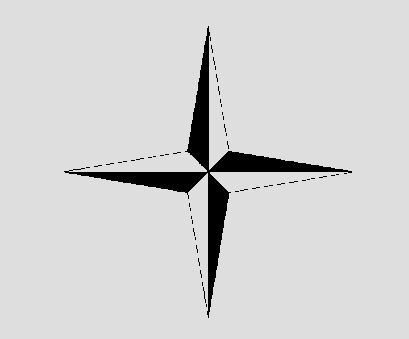 ПРОЕКТ МЕЖЕВАНИЯ ТЕРРИТОРИИ ДЛЯ РАЗМЕЩЕНИЯ АВТОМОБИЛЬНОЙ ДОРОГИ «Д. ГАЛЗАКОВО – Д. КАПУСТИНО» – Д. ПРОТАСОВОДОКУМЕНТАЦИЯ ПО ПРОЕКТУ МЕЖЕВАНИЯ ТЕРРИТОРИИШИФР П – 6/2019 – ПМТ2019ПРОЕКТ МЕЖЕВАНИЯ ТЕРРИТОРИИ ДЛЯ РАЗМЕЩЕНИЯ АВТОМОБИЛЬНОЙ ДОРОГИ «Д. ГАЛЗАКОВО – Д. КАПУСТИНО» – Д. ПРОТАСОВОДОКУМЕНТАЦИЯ ПО ПРОЕКТУ МЕЖЕВАНИЯ ТЕРРИТОРИИШИФР П – 6/2019 – ПМТ2019ПРОЕКТ МЕЖЕВАНИЯ ТЕРРИТОРИИ ДЛЯ РАЗМЕЩЕНИЯ АВТОМОБИЛЬНОЙ ДОРОГИ «Д. ГАЛЗАКОВО – Д. КАПУСТИНО» – Д. ПРОТАСОВОДОКУМЕНТАЦИЯ ПО ПРОЕКТУ МЕЖЕВАНИЯ ТЕРРИТОРИИШИФР П – 6/2019 – ПМТ2019ПРОЕКТ МЕЖЕВАНИЯ ТЕРРИТОРИИ ДЛЯ РАЗМЕЩЕНИЯ АВТОМОБИЛЬНОЙ ДОРОГИ «Д. ГАЛЗАКОВО – Д. КАПУСТИНО» – Д. ПРОТАСОВОДОКУМЕНТАЦИЯ ПО ПРОЕКТУ МЕЖЕВАНИЯ ТЕРРИТОРИИШИФР П – 6/2019 – ПМТ2019ПРОЕКТ МЕЖЕВАНИЯ ТЕРРИТОРИИ ДЛЯ РАЗМЕЩЕНИЯ АВТОМОБИЛЬНОЙ ДОРОГИ «Д. ГАЛЗАКОВО – Д. КАПУСТИНО» – Д. ПРОТАСОВОДОКУМЕНТАЦИЯ ПО ПРОЕКТУ МЕЖЕВАНИЯ ТЕРРИТОРИИШИФР П – 6/2019 – ПМТ2019Взаим.инв.№ПРОЕКТ МЕЖЕВАНИЯ ТЕРРИТОРИИ ДЛЯ РАЗМЕЩЕНИЯ АВТОМОБИЛЬНОЙ ДОРОГИ «Д. ГАЛЗАКОВО – Д. КАПУСТИНО» – Д. ПРОТАСОВОДОКУМЕНТАЦИЯ ПО ПРОЕКТУ МЕЖЕВАНИЯ ТЕРРИТОРИИШИФР П – 6/2019 – ПМТ2019Подпись и датаПРОЕКТ МЕЖЕВАНИЯ ТЕРРИТОРИИ ДЛЯ РАЗМЕЩЕНИЯ АВТОМОБИЛЬНОЙ ДОРОГИ «Д. ГАЛЗАКОВО – Д. КАПУСТИНО» – Д. ПРОТАСОВОДОКУМЕНТАЦИЯ ПО ПРОЕКТУ МЕЖЕВАНИЯ ТЕРРИТОРИИШИФР П – 6/2019 – ПМТ2019Инв.№ подл.ПРОЕКТ МЕЖЕВАНИЯ ТЕРРИТОРИИ ДЛЯ РАЗМЕЩЕНИЯ АВТОМОБИЛЬНОЙ ДОРОГИ «Д. ГАЛЗАКОВО – Д. КАПУСТИНО» – Д. ПРОТАСОВОДОКУМЕНТАЦИЯ ПО ПРОЕКТУ МЕЖЕВАНИЯ ТЕРРИТОРИИШИФР П – 6/2019 – ПМТ2019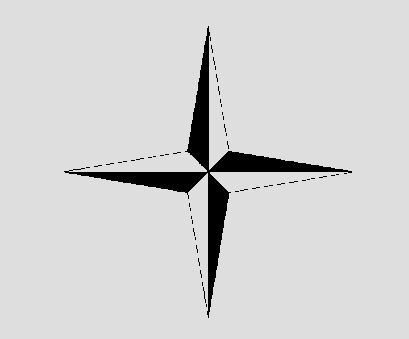 ПРОЕКТ МЕЖЕВАНИЯ ТЕРРИТОРИИ ДЛЯ РАЗМЕЩЕНИЯ АВТОМОБИЛЬНОЙ ДОРОГИ «Д. ГАЛЗАКОВО – Д. КАПУСТИНО» – Д. ПРОТАСОВООСНОВНАЯ ЧАСТЬ ПРОЕКТА МЕЖЕВАНИЯ ТЕРРИТОРИИШИФР П – 6/2019 – ПМТЗаказчик                                                                  МУ РМР ЯО «Землеустроитель»Директор                                                                                          Е.А. РешетниковаГлавный инженер                                                                            М.Н. Решетников2019ПРОЕКТ МЕЖЕВАНИЯ ТЕРРИТОРИИ ДЛЯ РАЗМЕЩЕНИЯ АВТОМОБИЛЬНОЙ ДОРОГИ «Д. ГАЛЗАКОВО – Д. КАПУСТИНО» – Д. ПРОТАСОВООСНОВНАЯ ЧАСТЬ ПРОЕКТА МЕЖЕВАНИЯ ТЕРРИТОРИИШИФР П – 6/2019 – ПМТЗаказчик                                                                  МУ РМР ЯО «Землеустроитель»Директор                                                                                          Е.А. РешетниковаГлавный инженер                                                                            М.Н. Решетников2019ПРОЕКТ МЕЖЕВАНИЯ ТЕРРИТОРИИ ДЛЯ РАЗМЕЩЕНИЯ АВТОМОБИЛЬНОЙ ДОРОГИ «Д. ГАЛЗАКОВО – Д. КАПУСТИНО» – Д. ПРОТАСОВООСНОВНАЯ ЧАСТЬ ПРОЕКТА МЕЖЕВАНИЯ ТЕРРИТОРИИШИФР П – 6/2019 – ПМТЗаказчик                                                                  МУ РМР ЯО «Землеустроитель»Директор                                                                                          Е.А. РешетниковаГлавный инженер                                                                            М.Н. Решетников2019ПРОЕКТ МЕЖЕВАНИЯ ТЕРРИТОРИИ ДЛЯ РАЗМЕЩЕНИЯ АВТОМОБИЛЬНОЙ ДОРОГИ «Д. ГАЛЗАКОВО – Д. КАПУСТИНО» – Д. ПРОТАСОВООСНОВНАЯ ЧАСТЬ ПРОЕКТА МЕЖЕВАНИЯ ТЕРРИТОРИИШИФР П – 6/2019 – ПМТЗаказчик                                                                  МУ РМР ЯО «Землеустроитель»Директор                                                                                          Е.А. РешетниковаГлавный инженер                                                                            М.Н. Решетников2019ПРОЕКТ МЕЖЕВАНИЯ ТЕРРИТОРИИ ДЛЯ РАЗМЕЩЕНИЯ АВТОМОБИЛЬНОЙ ДОРОГИ «Д. ГАЛЗАКОВО – Д. КАПУСТИНО» – Д. ПРОТАСОВООСНОВНАЯ ЧАСТЬ ПРОЕКТА МЕЖЕВАНИЯ ТЕРРИТОРИИШИФР П – 6/2019 – ПМТЗаказчик                                                                  МУ РМР ЯО «Землеустроитель»Директор                                                                                          Е.А. РешетниковаГлавный инженер                                                                            М.Н. Решетников2019Взаим.инв.№ПРОЕКТ МЕЖЕВАНИЯ ТЕРРИТОРИИ ДЛЯ РАЗМЕЩЕНИЯ АВТОМОБИЛЬНОЙ ДОРОГИ «Д. ГАЛЗАКОВО – Д. КАПУСТИНО» – Д. ПРОТАСОВООСНОВНАЯ ЧАСТЬ ПРОЕКТА МЕЖЕВАНИЯ ТЕРРИТОРИИШИФР П – 6/2019 – ПМТЗаказчик                                                                  МУ РМР ЯО «Землеустроитель»Директор                                                                                          Е.А. РешетниковаГлавный инженер                                                                            М.Н. Решетников2019Подпись и датаПРОЕКТ МЕЖЕВАНИЯ ТЕРРИТОРИИ ДЛЯ РАЗМЕЩЕНИЯ АВТОМОБИЛЬНОЙ ДОРОГИ «Д. ГАЛЗАКОВО – Д. КАПУСТИНО» – Д. ПРОТАСОВООСНОВНАЯ ЧАСТЬ ПРОЕКТА МЕЖЕВАНИЯ ТЕРРИТОРИИШИФР П – 6/2019 – ПМТЗаказчик                                                                  МУ РМР ЯО «Землеустроитель»Директор                                                                                          Е.А. РешетниковаГлавный инженер                                                                            М.Н. Решетников2019Инв.№ подл.ПРОЕКТ МЕЖЕВАНИЯ ТЕРРИТОРИИ ДЛЯ РАЗМЕЩЕНИЯ АВТОМОБИЛЬНОЙ ДОРОГИ «Д. ГАЛЗАКОВО – Д. КАПУСТИНО» – Д. ПРОТАСОВООСНОВНАЯ ЧАСТЬ ПРОЕКТА МЕЖЕВАНИЯ ТЕРРИТОРИИШИФР П – 6/2019 – ПМТЗаказчик                                                                  МУ РМР ЯО «Землеустроитель»Директор                                                                                          Е.А. РешетниковаГлавный инженер                                                                            М.Н. Решетников2019СОСТАВ ПРОЕКТАТом 1. Проект межевания территории. Основная часть. Текстовая часть:Перечень и сведения о площади образуемых земельных участков, в том числе возможные способы их образования;Перечень и сведения о площади образуемых земельных участков, которые будет отнесены к территориям общего пользования, в том числе в отношении которых предполагаются резервирование и (или) изъятие для государственных или муниципальных нужд;Вид разрешенного использования образуемых земельных участков в соответствии с проектом межевания;Сведения об образуемом земельном участке, содержащие перечень координат характерных точек этих границ в системе координат, используемой для ведения Единого государственного реестра недвижимости.Чертежи межевания территории:Границы образуемых и (или) изменяемых земельных участков, условные номера образуемых земельных участков, в том числе в отношении которых предполагаются их резервирование и (или) изъятие для государственных и муниципальных нужд;Границы полос отвода и придорожных полос проектируемой автомобильной дороги местного значения, в случае ее размещения на незастроенных и не предназначенных для строительства земельных участков.Том 2. Материалы по обоснованию проекта межевания территории.Пояснительная записка.Исходные данные и условия для подготовки проектной документации на линейный объект;Сведения о климатической и географической характеристике района, на территории которого располагается объект;Сведения о линейном объекте с указанием наименования, назначения и местоположения начального и конечного пункта линейного объекта;Технико-экономическая характеристика линейного объекта (категория, протяженность, проектная мощность, пропускная способность);Расчет размеров земельных участков, предоставленных для размещения линейного отвода.СОСТАВ ПРОЕКТАТом 1. Проект межевания территории. Основная часть. Текстовая часть:Перечень и сведения о площади образуемых земельных участков, в том числе возможные способы их образования;Перечень и сведения о площади образуемых земельных участков, которые будет отнесены к территориям общего пользования, в том числе в отношении которых предполагаются резервирование и (или) изъятие для государственных или муниципальных нужд;Вид разрешенного использования образуемых земельных участков в соответствии с проектом межевания;Сведения об образуемом земельном участке, содержащие перечень координат характерных точек этих границ в системе координат, используемой для ведения Единого государственного реестра недвижимости.Чертежи межевания территории:Границы образуемых и (или) изменяемых земельных участков, условные номера образуемых земельных участков, в том числе в отношении которых предполагаются их резервирование и (или) изъятие для государственных и муниципальных нужд;Границы полос отвода и придорожных полос проектируемой автомобильной дороги местного значения, в случае ее размещения на незастроенных и не предназначенных для строительства земельных участков.Том 2. Материалы по обоснованию проекта межевания территории.Пояснительная записка.Исходные данные и условия для подготовки проектной документации на линейный объект;Сведения о климатической и географической характеристике района, на территории которого располагается объект;Сведения о линейном объекте с указанием наименования, назначения и местоположения начального и конечного пункта линейного объекта;Технико-экономическая характеристика линейного объекта (категория, протяженность, проектная мощность, пропускная способность);Расчет размеров земельных участков, предоставленных для размещения линейного отвода.СОСТАВ ПРОЕКТАТом 1. Проект межевания территории. Основная часть. Текстовая часть:Перечень и сведения о площади образуемых земельных участков, в том числе возможные способы их образования;Перечень и сведения о площади образуемых земельных участков, которые будет отнесены к территориям общего пользования, в том числе в отношении которых предполагаются резервирование и (или) изъятие для государственных или муниципальных нужд;Вид разрешенного использования образуемых земельных участков в соответствии с проектом межевания;Сведения об образуемом земельном участке, содержащие перечень координат характерных точек этих границ в системе координат, используемой для ведения Единого государственного реестра недвижимости.Чертежи межевания территории:Границы образуемых и (или) изменяемых земельных участков, условные номера образуемых земельных участков, в том числе в отношении которых предполагаются их резервирование и (или) изъятие для государственных и муниципальных нужд;Границы полос отвода и придорожных полос проектируемой автомобильной дороги местного значения, в случае ее размещения на незастроенных и не предназначенных для строительства земельных участков.Том 2. Материалы по обоснованию проекта межевания территории.Пояснительная записка.Исходные данные и условия для подготовки проектной документации на линейный объект;Сведения о климатической и географической характеристике района, на территории которого располагается объект;Сведения о линейном объекте с указанием наименования, назначения и местоположения начального и конечного пункта линейного объекта;Технико-экономическая характеристика линейного объекта (категория, протяженность, проектная мощность, пропускная способность);Расчет размеров земельных участков, предоставленных для размещения линейного отвода.СОСТАВ ПРОЕКТАТом 1. Проект межевания территории. Основная часть. Текстовая часть:Перечень и сведения о площади образуемых земельных участков, в том числе возможные способы их образования;Перечень и сведения о площади образуемых земельных участков, которые будет отнесены к территориям общего пользования, в том числе в отношении которых предполагаются резервирование и (или) изъятие для государственных или муниципальных нужд;Вид разрешенного использования образуемых земельных участков в соответствии с проектом межевания;Сведения об образуемом земельном участке, содержащие перечень координат характерных точек этих границ в системе координат, используемой для ведения Единого государственного реестра недвижимости.Чертежи межевания территории:Границы образуемых и (или) изменяемых земельных участков, условные номера образуемых земельных участков, в том числе в отношении которых предполагаются их резервирование и (или) изъятие для государственных и муниципальных нужд;Границы полос отвода и придорожных полос проектируемой автомобильной дороги местного значения, в случае ее размещения на незастроенных и не предназначенных для строительства земельных участков.Том 2. Материалы по обоснованию проекта межевания территории.Пояснительная записка.Исходные данные и условия для подготовки проектной документации на линейный объект;Сведения о климатической и географической характеристике района, на территории которого располагается объект;Сведения о линейном объекте с указанием наименования, назначения и местоположения начального и конечного пункта линейного объекта;Технико-экономическая характеристика линейного объекта (категория, протяженность, проектная мощность, пропускная способность);Расчет размеров земельных участков, предоставленных для размещения линейного отвода.СОСТАВ ПРОЕКТАТом 1. Проект межевания территории. Основная часть. Текстовая часть:Перечень и сведения о площади образуемых земельных участков, в том числе возможные способы их образования;Перечень и сведения о площади образуемых земельных участков, которые будет отнесены к территориям общего пользования, в том числе в отношении которых предполагаются резервирование и (или) изъятие для государственных или муниципальных нужд;Вид разрешенного использования образуемых земельных участков в соответствии с проектом межевания;Сведения об образуемом земельном участке, содержащие перечень координат характерных точек этих границ в системе координат, используемой для ведения Единого государственного реестра недвижимости.Чертежи межевания территории:Границы образуемых и (или) изменяемых земельных участков, условные номера образуемых земельных участков, в том числе в отношении которых предполагаются их резервирование и (или) изъятие для государственных и муниципальных нужд;Границы полос отвода и придорожных полос проектируемой автомобильной дороги местного значения, в случае ее размещения на незастроенных и не предназначенных для строительства земельных участков.Том 2. Материалы по обоснованию проекта межевания территории.Пояснительная записка.Исходные данные и условия для подготовки проектной документации на линейный объект;Сведения о климатической и географической характеристике района, на территории которого располагается объект;Сведения о линейном объекте с указанием наименования, назначения и местоположения начального и конечного пункта линейного объекта;Технико-экономическая характеристика линейного объекта (категория, протяженность, проектная мощность, пропускная способность);Расчет размеров земельных участков, предоставленных для размещения линейного отвода.Взаим.инв.№СОСТАВ ПРОЕКТАТом 1. Проект межевания территории. Основная часть. Текстовая часть:Перечень и сведения о площади образуемых земельных участков, в том числе возможные способы их образования;Перечень и сведения о площади образуемых земельных участков, которые будет отнесены к территориям общего пользования, в том числе в отношении которых предполагаются резервирование и (или) изъятие для государственных или муниципальных нужд;Вид разрешенного использования образуемых земельных участков в соответствии с проектом межевания;Сведения об образуемом земельном участке, содержащие перечень координат характерных точек этих границ в системе координат, используемой для ведения Единого государственного реестра недвижимости.Чертежи межевания территории:Границы образуемых и (или) изменяемых земельных участков, условные номера образуемых земельных участков, в том числе в отношении которых предполагаются их резервирование и (или) изъятие для государственных и муниципальных нужд;Границы полос отвода и придорожных полос проектируемой автомобильной дороги местного значения, в случае ее размещения на незастроенных и не предназначенных для строительства земельных участков.Том 2. Материалы по обоснованию проекта межевания территории.Пояснительная записка.Исходные данные и условия для подготовки проектной документации на линейный объект;Сведения о климатической и географической характеристике района, на территории которого располагается объект;Сведения о линейном объекте с указанием наименования, назначения и местоположения начального и конечного пункта линейного объекта;Технико-экономическая характеристика линейного объекта (категория, протяженность, проектная мощность, пропускная способность);Расчет размеров земельных участков, предоставленных для размещения линейного отвода.Подпись и датаСОСТАВ ПРОЕКТАТом 1. Проект межевания территории. Основная часть. Текстовая часть:Перечень и сведения о площади образуемых земельных участков, в том числе возможные способы их образования;Перечень и сведения о площади образуемых земельных участков, которые будет отнесены к территориям общего пользования, в том числе в отношении которых предполагаются резервирование и (или) изъятие для государственных или муниципальных нужд;Вид разрешенного использования образуемых земельных участков в соответствии с проектом межевания;Сведения об образуемом земельном участке, содержащие перечень координат характерных точек этих границ в системе координат, используемой для ведения Единого государственного реестра недвижимости.Чертежи межевания территории:Границы образуемых и (или) изменяемых земельных участков, условные номера образуемых земельных участков, в том числе в отношении которых предполагаются их резервирование и (или) изъятие для государственных и муниципальных нужд;Границы полос отвода и придорожных полос проектируемой автомобильной дороги местного значения, в случае ее размещения на незастроенных и не предназначенных для строительства земельных участков.Том 2. Материалы по обоснованию проекта межевания территории.Пояснительная записка.Исходные данные и условия для подготовки проектной документации на линейный объект;Сведения о климатической и географической характеристике района, на территории которого располагается объект;Сведения о линейном объекте с указанием наименования, назначения и местоположения начального и конечного пункта линейного объекта;Технико-экономическая характеристика линейного объекта (категория, протяженность, проектная мощность, пропускная способность);Расчет размеров земельных участков, предоставленных для размещения линейного отвода.Инв.№ подл.СОСТАВ ПРОЕКТАТом 1. Проект межевания территории. Основная часть. Текстовая часть:Перечень и сведения о площади образуемых земельных участков, в том числе возможные способы их образования;Перечень и сведения о площади образуемых земельных участков, которые будет отнесены к территориям общего пользования, в том числе в отношении которых предполагаются резервирование и (или) изъятие для государственных или муниципальных нужд;Вид разрешенного использования образуемых земельных участков в соответствии с проектом межевания;Сведения об образуемом земельном участке, содержащие перечень координат характерных точек этих границ в системе координат, используемой для ведения Единого государственного реестра недвижимости.Чертежи межевания территории:Границы образуемых и (или) изменяемых земельных участков, условные номера образуемых земельных участков, в том числе в отношении которых предполагаются их резервирование и (или) изъятие для государственных и муниципальных нужд;Границы полос отвода и придорожных полос проектируемой автомобильной дороги местного значения, в случае ее размещения на незастроенных и не предназначенных для строительства земельных участков.Том 2. Материалы по обоснованию проекта межевания территории.Пояснительная записка.Исходные данные и условия для подготовки проектной документации на линейный объект;Сведения о климатической и географической характеристике района, на территории которого располагается объект;Сведения о линейном объекте с указанием наименования, назначения и местоположения начального и конечного пункта линейного объекта;Технико-экономическая характеристика линейного объекта (категория, протяженность, проектная мощность, пропускная способность);Расчет размеров земельных участков, предоставленных для размещения линейного отвода.Схемы по обоснования положений о межевании территорий:Карта-схема с указанием границ административно-территориальных образований, по территории которых планируется провести трассу линейного объекта;Границы существующих земельных участков;Границы зон с особыми условиями использования территорий.ПриложенияСхемы по обоснования положений о межевании территорий:Карта-схема с указанием границ административно-территориальных образований, по территории которых планируется провести трассу линейного объекта;Границы существующих земельных участков;Границы зон с особыми условиями использования территорий.ПриложенияСхемы по обоснования положений о межевании территорий:Карта-схема с указанием границ административно-территориальных образований, по территории которых планируется провести трассу линейного объекта;Границы существующих земельных участков;Границы зон с особыми условиями использования территорий.ПриложенияСхемы по обоснования положений о межевании территорий:Карта-схема с указанием границ административно-территориальных образований, по территории которых планируется провести трассу линейного объекта;Границы существующих земельных участков;Границы зон с особыми условиями использования территорий.ПриложенияСхемы по обоснования положений о межевании территорий:Карта-схема с указанием границ административно-территориальных образований, по территории которых планируется провести трассу линейного объекта;Границы существующих земельных участков;Границы зон с особыми условиями использования территорий.ПриложенияВзаим.инв.№Схемы по обоснования положений о межевании территорий:Карта-схема с указанием границ административно-территориальных образований, по территории которых планируется провести трассу линейного объекта;Границы существующих земельных участков;Границы зон с особыми условиями использования территорий.ПриложенияПодпись и датаСхемы по обоснования положений о межевании территорий:Карта-схема с указанием границ административно-территориальных образований, по территории которых планируется провести трассу линейного объекта;Границы существующих земельных участков;Границы зон с особыми условиями использования территорий.ПриложенияИнв.№ подл.Схемы по обоснования положений о межевании территорий:Карта-схема с указанием границ административно-территориальных образований, по территории которых планируется провести трассу линейного объекта;Границы существующих земельных участков;Границы зон с особыми условиями использования территорий.ПриложенияТом 1.Проект межевания территории. Основная часть.Текстовая частьТом 1.Проект межевания территории. Основная часть.Текстовая частьТом 1.Проект межевания территории. Основная часть.Текстовая частьТом 1.Проект межевания территории. Основная часть.Текстовая частьТом 1.Проект межевания территории. Основная часть.Текстовая частьВзаим.инв.№Том 1.Проект межевания территории. Основная часть.Текстовая частьПодпись и датаТом 1.Проект межевания территории. Основная часть.Текстовая частьИнв.№ подл.Том 1.Проект межевания территории. Основная часть.Текстовая частьПеречень и сведения о площади образуемых земельных участков, в том числе возможные способы их образования.Проектом межевания территории для размещения транспортной инфраструктуры – автомобильная дорога «д. Галзаково – д. Капустино» – д. Протасово необходимо сформировать земельный участок общей площадью 8 361 кв.м. Данный земельный участок состоит из двух отдельных земельных участков: Первый земельный участок (общей площадью 7 170 кв.м.), образованы из земель, находящихся в собственности ЗАО «8 марта» и подлежат изъятию.Второй земельный участок – многоконтурный (общей площадью 1 191 кв.м.), образован из земель, находящихся в государственной и муниципальной собственности: категория земель – земли сельскохозяйственного назначения; разрешенное использование – размещение автомобильной дороги «д. Галзаково – д. Капустино» – д. Протасово.В рамках данного проекта намечается отвод земельного участка для размещения автомобильной дороги протяженностью 399 метров. Ширина полосы отвода составляет от 21 до 22 м (в соответствии с постановлением администрации РМР от 27.08.2013г. № 1782 «О порядке установления и использования полос отвода и придорожных полос автомобильных дорог местного значения»).Ширина придорожных полос начинает исчисляться от границ полосы отвода дорог местного значения и устанавливается с учетом перспективы их развития: ширина каждой придорожной полосы 25 метров (ФЗ «Об автомобильных дорогах и о дорожной деятельности в Российской Федерации и о внесении изменений в отдельные законодательные акты Российской Федерации» № 257-ФЗ от 08.11.2007 г.). Для земель, расположенных в пределах придорожных полос, устанавливается особый режим их использования, который включает в себя запрет на возведение капитальных зданий, строений, сооружений (кроме объектов дорожного сервиса), а также ограничение осуществления рекламной и иной хозяйственной деятельности, снижающей безопасность дорожного движения, ухудшающей условия эксплуатации дорог общего пользования и расположенных на них зданий, строений, сооружений (с учетом перспективы их развития) и создающей угрозу безопасности населения и участников дорожного движения. Площадь придорожной полосы проектируемого объекта – 17 587 кв.м.Красные линии в проекте межевания не устанавливаются и не изменяются. Территорий объектов культурного наследия и особо охраняемых природных территорий в границах проекта межевания не установлено. Проект межевания не содержит предложений по установлению границ зон действия публичных сервитутов.Перечень и сведения о площади образуемых земельных участков, в том числе возможные способы их образования.Проектом межевания территории для размещения транспортной инфраструктуры – автомобильная дорога «д. Галзаково – д. Капустино» – д. Протасово необходимо сформировать земельный участок общей площадью 8 361 кв.м. Данный земельный участок состоит из двух отдельных земельных участков: Первый земельный участок (общей площадью 7 170 кв.м.), образованы из земель, находящихся в собственности ЗАО «8 марта» и подлежат изъятию.Второй земельный участок – многоконтурный (общей площадью 1 191 кв.м.), образован из земель, находящихся в государственной и муниципальной собственности: категория земель – земли сельскохозяйственного назначения; разрешенное использование – размещение автомобильной дороги «д. Галзаково – д. Капустино» – д. Протасово.В рамках данного проекта намечается отвод земельного участка для размещения автомобильной дороги протяженностью 399 метров. Ширина полосы отвода составляет от 21 до 22 м (в соответствии с постановлением администрации РМР от 27.08.2013г. № 1782 «О порядке установления и использования полос отвода и придорожных полос автомобильных дорог местного значения»).Ширина придорожных полос начинает исчисляться от границ полосы отвода дорог местного значения и устанавливается с учетом перспективы их развития: ширина каждой придорожной полосы 25 метров (ФЗ «Об автомобильных дорогах и о дорожной деятельности в Российской Федерации и о внесении изменений в отдельные законодательные акты Российской Федерации» № 257-ФЗ от 08.11.2007 г.). Для земель, расположенных в пределах придорожных полос, устанавливается особый режим их использования, который включает в себя запрет на возведение капитальных зданий, строений, сооружений (кроме объектов дорожного сервиса), а также ограничение осуществления рекламной и иной хозяйственной деятельности, снижающей безопасность дорожного движения, ухудшающей условия эксплуатации дорог общего пользования и расположенных на них зданий, строений, сооружений (с учетом перспективы их развития) и создающей угрозу безопасности населения и участников дорожного движения. Площадь придорожной полосы проектируемого объекта – 17 587 кв.м.Красные линии в проекте межевания не устанавливаются и не изменяются. Территорий объектов культурного наследия и особо охраняемых природных территорий в границах проекта межевания не установлено. Проект межевания не содержит предложений по установлению границ зон действия публичных сервитутов.Перечень и сведения о площади образуемых земельных участков, в том числе возможные способы их образования.Проектом межевания территории для размещения транспортной инфраструктуры – автомобильная дорога «д. Галзаково – д. Капустино» – д. Протасово необходимо сформировать земельный участок общей площадью 8 361 кв.м. Данный земельный участок состоит из двух отдельных земельных участков: Первый земельный участок (общей площадью 7 170 кв.м.), образованы из земель, находящихся в собственности ЗАО «8 марта» и подлежат изъятию.Второй земельный участок – многоконтурный (общей площадью 1 191 кв.м.), образован из земель, находящихся в государственной и муниципальной собственности: категория земель – земли сельскохозяйственного назначения; разрешенное использование – размещение автомобильной дороги «д. Галзаково – д. Капустино» – д. Протасово.В рамках данного проекта намечается отвод земельного участка для размещения автомобильной дороги протяженностью 399 метров. Ширина полосы отвода составляет от 21 до 22 м (в соответствии с постановлением администрации РМР от 27.08.2013г. № 1782 «О порядке установления и использования полос отвода и придорожных полос автомобильных дорог местного значения»).Ширина придорожных полос начинает исчисляться от границ полосы отвода дорог местного значения и устанавливается с учетом перспективы их развития: ширина каждой придорожной полосы 25 метров (ФЗ «Об автомобильных дорогах и о дорожной деятельности в Российской Федерации и о внесении изменений в отдельные законодательные акты Российской Федерации» № 257-ФЗ от 08.11.2007 г.). Для земель, расположенных в пределах придорожных полос, устанавливается особый режим их использования, который включает в себя запрет на возведение капитальных зданий, строений, сооружений (кроме объектов дорожного сервиса), а также ограничение осуществления рекламной и иной хозяйственной деятельности, снижающей безопасность дорожного движения, ухудшающей условия эксплуатации дорог общего пользования и расположенных на них зданий, строений, сооружений (с учетом перспективы их развития) и создающей угрозу безопасности населения и участников дорожного движения. Площадь придорожной полосы проектируемого объекта – 17 587 кв.м.Красные линии в проекте межевания не устанавливаются и не изменяются. Территорий объектов культурного наследия и особо охраняемых природных территорий в границах проекта межевания не установлено. Проект межевания не содержит предложений по установлению границ зон действия публичных сервитутов.Перечень и сведения о площади образуемых земельных участков, в том числе возможные способы их образования.Проектом межевания территории для размещения транспортной инфраструктуры – автомобильная дорога «д. Галзаково – д. Капустино» – д. Протасово необходимо сформировать земельный участок общей площадью 8 361 кв.м. Данный земельный участок состоит из двух отдельных земельных участков: Первый земельный участок (общей площадью 7 170 кв.м.), образованы из земель, находящихся в собственности ЗАО «8 марта» и подлежат изъятию.Второй земельный участок – многоконтурный (общей площадью 1 191 кв.м.), образован из земель, находящихся в государственной и муниципальной собственности: категория земель – земли сельскохозяйственного назначения; разрешенное использование – размещение автомобильной дороги «д. Галзаково – д. Капустино» – д. Протасово.В рамках данного проекта намечается отвод земельного участка для размещения автомобильной дороги протяженностью 399 метров. Ширина полосы отвода составляет от 21 до 22 м (в соответствии с постановлением администрации РМР от 27.08.2013г. № 1782 «О порядке установления и использования полос отвода и придорожных полос автомобильных дорог местного значения»).Ширина придорожных полос начинает исчисляться от границ полосы отвода дорог местного значения и устанавливается с учетом перспективы их развития: ширина каждой придорожной полосы 25 метров (ФЗ «Об автомобильных дорогах и о дорожной деятельности в Российской Федерации и о внесении изменений в отдельные законодательные акты Российской Федерации» № 257-ФЗ от 08.11.2007 г.). Для земель, расположенных в пределах придорожных полос, устанавливается особый режим их использования, который включает в себя запрет на возведение капитальных зданий, строений, сооружений (кроме объектов дорожного сервиса), а также ограничение осуществления рекламной и иной хозяйственной деятельности, снижающей безопасность дорожного движения, ухудшающей условия эксплуатации дорог общего пользования и расположенных на них зданий, строений, сооружений (с учетом перспективы их развития) и создающей угрозу безопасности населения и участников дорожного движения. Площадь придорожной полосы проектируемого объекта – 17 587 кв.м.Красные линии в проекте межевания не устанавливаются и не изменяются. Территорий объектов культурного наследия и особо охраняемых природных территорий в границах проекта межевания не установлено. Проект межевания не содержит предложений по установлению границ зон действия публичных сервитутов.Перечень и сведения о площади образуемых земельных участков, в том числе возможные способы их образования.Проектом межевания территории для размещения транспортной инфраструктуры – автомобильная дорога «д. Галзаково – д. Капустино» – д. Протасово необходимо сформировать земельный участок общей площадью 8 361 кв.м. Данный земельный участок состоит из двух отдельных земельных участков: Первый земельный участок (общей площадью 7 170 кв.м.), образованы из земель, находящихся в собственности ЗАО «8 марта» и подлежат изъятию.Второй земельный участок – многоконтурный (общей площадью 1 191 кв.м.), образован из земель, находящихся в государственной и муниципальной собственности: категория земель – земли сельскохозяйственного назначения; разрешенное использование – размещение автомобильной дороги «д. Галзаково – д. Капустино» – д. Протасово.В рамках данного проекта намечается отвод земельного участка для размещения автомобильной дороги протяженностью 399 метров. Ширина полосы отвода составляет от 21 до 22 м (в соответствии с постановлением администрации РМР от 27.08.2013г. № 1782 «О порядке установления и использования полос отвода и придорожных полос автомобильных дорог местного значения»).Ширина придорожных полос начинает исчисляться от границ полосы отвода дорог местного значения и устанавливается с учетом перспективы их развития: ширина каждой придорожной полосы 25 метров (ФЗ «Об автомобильных дорогах и о дорожной деятельности в Российской Федерации и о внесении изменений в отдельные законодательные акты Российской Федерации» № 257-ФЗ от 08.11.2007 г.). Для земель, расположенных в пределах придорожных полос, устанавливается особый режим их использования, который включает в себя запрет на возведение капитальных зданий, строений, сооружений (кроме объектов дорожного сервиса), а также ограничение осуществления рекламной и иной хозяйственной деятельности, снижающей безопасность дорожного движения, ухудшающей условия эксплуатации дорог общего пользования и расположенных на них зданий, строений, сооружений (с учетом перспективы их развития) и создающей угрозу безопасности населения и участников дорожного движения. Площадь придорожной полосы проектируемого объекта – 17 587 кв.м.Красные линии в проекте межевания не устанавливаются и не изменяются. Территорий объектов культурного наследия и особо охраняемых природных территорий в границах проекта межевания не установлено. Проект межевания не содержит предложений по установлению границ зон действия публичных сервитутов.Взаим.инв.№Перечень и сведения о площади образуемых земельных участков, в том числе возможные способы их образования.Проектом межевания территории для размещения транспортной инфраструктуры – автомобильная дорога «д. Галзаково – д. Капустино» – д. Протасово необходимо сформировать земельный участок общей площадью 8 361 кв.м. Данный земельный участок состоит из двух отдельных земельных участков: Первый земельный участок (общей площадью 7 170 кв.м.), образованы из земель, находящихся в собственности ЗАО «8 марта» и подлежат изъятию.Второй земельный участок – многоконтурный (общей площадью 1 191 кв.м.), образован из земель, находящихся в государственной и муниципальной собственности: категория земель – земли сельскохозяйственного назначения; разрешенное использование – размещение автомобильной дороги «д. Галзаково – д. Капустино» – д. Протасово.В рамках данного проекта намечается отвод земельного участка для размещения автомобильной дороги протяженностью 399 метров. Ширина полосы отвода составляет от 21 до 22 м (в соответствии с постановлением администрации РМР от 27.08.2013г. № 1782 «О порядке установления и использования полос отвода и придорожных полос автомобильных дорог местного значения»).Ширина придорожных полос начинает исчисляться от границ полосы отвода дорог местного значения и устанавливается с учетом перспективы их развития: ширина каждой придорожной полосы 25 метров (ФЗ «Об автомобильных дорогах и о дорожной деятельности в Российской Федерации и о внесении изменений в отдельные законодательные акты Российской Федерации» № 257-ФЗ от 08.11.2007 г.). Для земель, расположенных в пределах придорожных полос, устанавливается особый режим их использования, который включает в себя запрет на возведение капитальных зданий, строений, сооружений (кроме объектов дорожного сервиса), а также ограничение осуществления рекламной и иной хозяйственной деятельности, снижающей безопасность дорожного движения, ухудшающей условия эксплуатации дорог общего пользования и расположенных на них зданий, строений, сооружений (с учетом перспективы их развития) и создающей угрозу безопасности населения и участников дорожного движения. Площадь придорожной полосы проектируемого объекта – 17 587 кв.м.Красные линии в проекте межевания не устанавливаются и не изменяются. Территорий объектов культурного наследия и особо охраняемых природных территорий в границах проекта межевания не установлено. Проект межевания не содержит предложений по установлению границ зон действия публичных сервитутов.Подпись и датаПеречень и сведения о площади образуемых земельных участков, в том числе возможные способы их образования.Проектом межевания территории для размещения транспортной инфраструктуры – автомобильная дорога «д. Галзаково – д. Капустино» – д. Протасово необходимо сформировать земельный участок общей площадью 8 361 кв.м. Данный земельный участок состоит из двух отдельных земельных участков: Первый земельный участок (общей площадью 7 170 кв.м.), образованы из земель, находящихся в собственности ЗАО «8 марта» и подлежат изъятию.Второй земельный участок – многоконтурный (общей площадью 1 191 кв.м.), образован из земель, находящихся в государственной и муниципальной собственности: категория земель – земли сельскохозяйственного назначения; разрешенное использование – размещение автомобильной дороги «д. Галзаково – д. Капустино» – д. Протасово.В рамках данного проекта намечается отвод земельного участка для размещения автомобильной дороги протяженностью 399 метров. Ширина полосы отвода составляет от 21 до 22 м (в соответствии с постановлением администрации РМР от 27.08.2013г. № 1782 «О порядке установления и использования полос отвода и придорожных полос автомобильных дорог местного значения»).Ширина придорожных полос начинает исчисляться от границ полосы отвода дорог местного значения и устанавливается с учетом перспективы их развития: ширина каждой придорожной полосы 25 метров (ФЗ «Об автомобильных дорогах и о дорожной деятельности в Российской Федерации и о внесении изменений в отдельные законодательные акты Российской Федерации» № 257-ФЗ от 08.11.2007 г.). Для земель, расположенных в пределах придорожных полос, устанавливается особый режим их использования, который включает в себя запрет на возведение капитальных зданий, строений, сооружений (кроме объектов дорожного сервиса), а также ограничение осуществления рекламной и иной хозяйственной деятельности, снижающей безопасность дорожного движения, ухудшающей условия эксплуатации дорог общего пользования и расположенных на них зданий, строений, сооружений (с учетом перспективы их развития) и создающей угрозу безопасности населения и участников дорожного движения. Площадь придорожной полосы проектируемого объекта – 17 587 кв.м.Красные линии в проекте межевания не устанавливаются и не изменяются. Территорий объектов культурного наследия и особо охраняемых природных территорий в границах проекта межевания не установлено. Проект межевания не содержит предложений по установлению границ зон действия публичных сервитутов.Инв.№ подл.Перечень и сведения о площади образуемых земельных участков, в том числе возможные способы их образования.Проектом межевания территории для размещения транспортной инфраструктуры – автомобильная дорога «д. Галзаково – д. Капустино» – д. Протасово необходимо сформировать земельный участок общей площадью 8 361 кв.м. Данный земельный участок состоит из двух отдельных земельных участков: Первый земельный участок (общей площадью 7 170 кв.м.), образованы из земель, находящихся в собственности ЗАО «8 марта» и подлежат изъятию.Второй земельный участок – многоконтурный (общей площадью 1 191 кв.м.), образован из земель, находящихся в государственной и муниципальной собственности: категория земель – земли сельскохозяйственного назначения; разрешенное использование – размещение автомобильной дороги «д. Галзаково – д. Капустино» – д. Протасово.В рамках данного проекта намечается отвод земельного участка для размещения автомобильной дороги протяженностью 399 метров. Ширина полосы отвода составляет от 21 до 22 м (в соответствии с постановлением администрации РМР от 27.08.2013г. № 1782 «О порядке установления и использования полос отвода и придорожных полос автомобильных дорог местного значения»).Ширина придорожных полос начинает исчисляться от границ полосы отвода дорог местного значения и устанавливается с учетом перспективы их развития: ширина каждой придорожной полосы 25 метров (ФЗ «Об автомобильных дорогах и о дорожной деятельности в Российской Федерации и о внесении изменений в отдельные законодательные акты Российской Федерации» № 257-ФЗ от 08.11.2007 г.). Для земель, расположенных в пределах придорожных полос, устанавливается особый режим их использования, который включает в себя запрет на возведение капитальных зданий, строений, сооружений (кроме объектов дорожного сервиса), а также ограничение осуществления рекламной и иной хозяйственной деятельности, снижающей безопасность дорожного движения, ухудшающей условия эксплуатации дорог общего пользования и расположенных на них зданий, строений, сооружений (с учетом перспективы их развития) и создающей угрозу безопасности населения и участников дорожного движения. Площадь придорожной полосы проектируемого объекта – 17 587 кв.м.Красные линии в проекте межевания не устанавливаются и не изменяются. Территорий объектов культурного наследия и особо охраняемых природных территорий в границах проекта межевания не установлено. Проект межевания не содержит предложений по установлению границ зон действия публичных сервитутов.Перечень и сведения о площади образуемых земельных участков, которые будут отнесены к территориям общего пользования, в том числе в отношении которых предполагаются резервирование и (или) изъятие для государственных и муниципальных нужд.Проектом межевания территории необходимо сформировать земельный участок общей площадью 8 361 кв.м., который будет отнесен к территории общего пользования или имуществу общего пользования, а именно земельного участка для размещения автомобильной дороги «д. Галзаково – д. Капустино» – д. Протасово.Список участков, из которых проектируется земельный участок под автомобильную дорогу «д. Галзаково – д. Капустино» – д. Протасово приложен в таблицах 1 и 2. Таблица 1 Земельные участки, образованные из земель, находящихся в государственной и муниципальной собственностиПеречень и сведения о площади образуемых земельных участков, которые будут отнесены к территориям общего пользования, в том числе в отношении которых предполагаются резервирование и (или) изъятие для государственных и муниципальных нужд.Проектом межевания территории необходимо сформировать земельный участок общей площадью 8 361 кв.м., который будет отнесен к территории общего пользования или имуществу общего пользования, а именно земельного участка для размещения автомобильной дороги «д. Галзаково – д. Капустино» – д. Протасово.Список участков, из которых проектируется земельный участок под автомобильную дорогу «д. Галзаково – д. Капустино» – д. Протасово приложен в таблицах 1 и 2. Таблица 1 Земельные участки, образованные из земель, находящихся в государственной и муниципальной собственностиПеречень и сведения о площади образуемых земельных участков, которые будут отнесены к территориям общего пользования, в том числе в отношении которых предполагаются резервирование и (или) изъятие для государственных и муниципальных нужд.Проектом межевания территории необходимо сформировать земельный участок общей площадью 8 361 кв.м., который будет отнесен к территории общего пользования или имуществу общего пользования, а именно земельного участка для размещения автомобильной дороги «д. Галзаково – д. Капустино» – д. Протасово.Список участков, из которых проектируется земельный участок под автомобильную дорогу «д. Галзаково – д. Капустино» – д. Протасово приложен в таблицах 1 и 2. Таблица 1 Земельные участки, образованные из земель, находящихся в государственной и муниципальной собственностиПеречень и сведения о площади образуемых земельных участков, которые будут отнесены к территориям общего пользования, в том числе в отношении которых предполагаются резервирование и (или) изъятие для государственных и муниципальных нужд.Проектом межевания территории необходимо сформировать земельный участок общей площадью 8 361 кв.м., который будет отнесен к территории общего пользования или имуществу общего пользования, а именно земельного участка для размещения автомобильной дороги «д. Галзаково – д. Капустино» – д. Протасово.Список участков, из которых проектируется земельный участок под автомобильную дорогу «д. Галзаково – д. Капустино» – д. Протасово приложен в таблицах 1 и 2. Таблица 1 Земельные участки, образованные из земель, находящихся в государственной и муниципальной собственностиПеречень и сведения о площади образуемых земельных участков, которые будут отнесены к территориям общего пользования, в том числе в отношении которых предполагаются резервирование и (или) изъятие для государственных и муниципальных нужд.Проектом межевания территории необходимо сформировать земельный участок общей площадью 8 361 кв.м., который будет отнесен к территории общего пользования или имуществу общего пользования, а именно земельного участка для размещения автомобильной дороги «д. Галзаково – д. Капустино» – д. Протасово.Список участков, из которых проектируется земельный участок под автомобильную дорогу «д. Галзаково – д. Капустино» – д. Протасово приложен в таблицах 1 и 2. Таблица 1 Земельные участки, образованные из земель, находящихся в государственной и муниципальной собственностиВзаим.инв.№Перечень и сведения о площади образуемых земельных участков, которые будут отнесены к территориям общего пользования, в том числе в отношении которых предполагаются резервирование и (или) изъятие для государственных и муниципальных нужд.Проектом межевания территории необходимо сформировать земельный участок общей площадью 8 361 кв.м., который будет отнесен к территории общего пользования или имуществу общего пользования, а именно земельного участка для размещения автомобильной дороги «д. Галзаково – д. Капустино» – д. Протасово.Список участков, из которых проектируется земельный участок под автомобильную дорогу «д. Галзаково – д. Капустино» – д. Протасово приложен в таблицах 1 и 2. Таблица 1 Земельные участки, образованные из земель, находящихся в государственной и муниципальной собственностиПодпись и датаПеречень и сведения о площади образуемых земельных участков, которые будут отнесены к территориям общего пользования, в том числе в отношении которых предполагаются резервирование и (или) изъятие для государственных и муниципальных нужд.Проектом межевания территории необходимо сформировать земельный участок общей площадью 8 361 кв.м., который будет отнесен к территории общего пользования или имуществу общего пользования, а именно земельного участка для размещения автомобильной дороги «д. Галзаково – д. Капустино» – д. Протасово.Список участков, из которых проектируется земельный участок под автомобильную дорогу «д. Галзаково – д. Капустино» – д. Протасово приложен в таблицах 1 и 2. Таблица 1 Земельные участки, образованные из земель, находящихся в государственной и муниципальной собственностиИнв.№ подл.Перечень и сведения о площади образуемых земельных участков, которые будут отнесены к территориям общего пользования, в том числе в отношении которых предполагаются резервирование и (или) изъятие для государственных и муниципальных нужд.Проектом межевания территории необходимо сформировать земельный участок общей площадью 8 361 кв.м., который будет отнесен к территории общего пользования или имуществу общего пользования, а именно земельного участка для размещения автомобильной дороги «д. Галзаково – д. Капустино» – д. Протасово.Список участков, из которых проектируется земельный участок под автомобильную дорогу «д. Галзаково – д. Капустино» – д. Протасово приложен в таблицах 1 и 2. Таблица 1 Земельные участки, образованные из земель, находящихся в государственной и муниципальной собственностиТаблица 2 Земельный участок, образованный из собственности ЗАО «8 марта», подлежащий изъятиюТаблица 2 Земельный участок, образованный из собственности ЗАО «8 марта», подлежащий изъятиюТаблица 2 Земельный участок, образованный из собственности ЗАО «8 марта», подлежащий изъятиюТаблица 2 Земельный участок, образованный из собственности ЗАО «8 марта», подлежащий изъятиюТаблица 2 Земельный участок, образованный из собственности ЗАО «8 марта», подлежащий изъятиюВзаим.инв.№Таблица 2 Земельный участок, образованный из собственности ЗАО «8 марта», подлежащий изъятиюПодпись и датаТаблица 2 Земельный участок, образованный из собственности ЗАО «8 марта», подлежащий изъятиюИнв.№ подл.Таблица 2 Земельный участок, образованный из собственности ЗАО «8 марта», подлежащий изъятиюВид разрешенного использования образуемых земельных участков в соответствии с проектом межевания.Проектом межевания территории необходимо сформировать земельный участок общей площадью 8 361 кв.м., с видом разрешенного использования –  размещение автомобильной дороги «д. Галзаково – д. Капустино» – д. Протасово, категория земель – земли сельскохозяйственного назначения. Сформированные границы земельного участка позволяют обеспечить необходимые требования по содержанию и обслуживанию объектов жилой застройки в условиях сложившейся планировочной системы территории планировки.Вид разрешенного использования образуемых земельных участков в соответствии с проектом межевания.Проектом межевания территории необходимо сформировать земельный участок общей площадью 8 361 кв.м., с видом разрешенного использования –  размещение автомобильной дороги «д. Галзаково – д. Капустино» – д. Протасово, категория земель – земли сельскохозяйственного назначения. Сформированные границы земельного участка позволяют обеспечить необходимые требования по содержанию и обслуживанию объектов жилой застройки в условиях сложившейся планировочной системы территории планировки.Вид разрешенного использования образуемых земельных участков в соответствии с проектом межевания.Проектом межевания территории необходимо сформировать земельный участок общей площадью 8 361 кв.м., с видом разрешенного использования –  размещение автомобильной дороги «д. Галзаково – д. Капустино» – д. Протасово, категория земель – земли сельскохозяйственного назначения. Сформированные границы земельного участка позволяют обеспечить необходимые требования по содержанию и обслуживанию объектов жилой застройки в условиях сложившейся планировочной системы территории планировки.Вид разрешенного использования образуемых земельных участков в соответствии с проектом межевания.Проектом межевания территории необходимо сформировать земельный участок общей площадью 8 361 кв.м., с видом разрешенного использования –  размещение автомобильной дороги «д. Галзаково – д. Капустино» – д. Протасово, категория земель – земли сельскохозяйственного назначения. Сформированные границы земельного участка позволяют обеспечить необходимые требования по содержанию и обслуживанию объектов жилой застройки в условиях сложившейся планировочной системы территории планировки.Вид разрешенного использования образуемых земельных участков в соответствии с проектом межевания.Проектом межевания территории необходимо сформировать земельный участок общей площадью 8 361 кв.м., с видом разрешенного использования –  размещение автомобильной дороги «д. Галзаково – д. Капустино» – д. Протасово, категория земель – земли сельскохозяйственного назначения. Сформированные границы земельного участка позволяют обеспечить необходимые требования по содержанию и обслуживанию объектов жилой застройки в условиях сложившейся планировочной системы территории планировки.Взаим.инв.№Вид разрешенного использования образуемых земельных участков в соответствии с проектом межевания.Проектом межевания территории необходимо сформировать земельный участок общей площадью 8 361 кв.м., с видом разрешенного использования –  размещение автомобильной дороги «д. Галзаково – д. Капустино» – д. Протасово, категория земель – земли сельскохозяйственного назначения. Сформированные границы земельного участка позволяют обеспечить необходимые требования по содержанию и обслуживанию объектов жилой застройки в условиях сложившейся планировочной системы территории планировки.Подпись и датаВид разрешенного использования образуемых земельных участков в соответствии с проектом межевания.Проектом межевания территории необходимо сформировать земельный участок общей площадью 8 361 кв.м., с видом разрешенного использования –  размещение автомобильной дороги «д. Галзаково – д. Капустино» – д. Протасово, категория земель – земли сельскохозяйственного назначения. Сформированные границы земельного участка позволяют обеспечить необходимые требования по содержанию и обслуживанию объектов жилой застройки в условиях сложившейся планировочной системы территории планировки.Инв.№ подл.Вид разрешенного использования образуемых земельных участков в соответствии с проектом межевания.Проектом межевания территории необходимо сформировать земельный участок общей площадью 8 361 кв.м., с видом разрешенного использования –  размещение автомобильной дороги «д. Галзаково – д. Капустино» – д. Протасово, категория земель – земли сельскохозяйственного назначения. Сформированные границы земельного участка позволяют обеспечить необходимые требования по содержанию и обслуживанию объектов жилой застройки в условиях сложившейся планировочной системы территории планировки.Сведения об образуемом земельном участке, содержащие перечень координат характерных точек этих границ в системе координат, используемой для ведения Единого государственного реестра недвижимости. Таблица 3Координаты характерных точек границ территории автомобильной дороги «д. Галзаково – д. Капустино» – д. ПротасовоСведения об образуемом земельном участке, содержащие перечень координат характерных точек этих границ в системе координат, используемой для ведения Единого государственного реестра недвижимости. Таблица 3Координаты характерных точек границ территории автомобильной дороги «д. Галзаково – д. Капустино» – д. ПротасовоСведения об образуемом земельном участке, содержащие перечень координат характерных точек этих границ в системе координат, используемой для ведения Единого государственного реестра недвижимости. Таблица 3Координаты характерных точек границ территории автомобильной дороги «д. Галзаково – д. Капустино» – д. ПротасовоСведения об образуемом земельном участке, содержащие перечень координат характерных точек этих границ в системе координат, используемой для ведения Единого государственного реестра недвижимости. Таблица 3Координаты характерных точек границ территории автомобильной дороги «д. Галзаково – д. Капустино» – д. ПротасовоСведения об образуемом земельном участке, содержащие перечень координат характерных точек этих границ в системе координат, используемой для ведения Единого государственного реестра недвижимости. Таблица 3Координаты характерных точек границ территории автомобильной дороги «д. Галзаково – д. Капустино» – д. ПротасовоВзаим.инв.№Сведения об образуемом земельном участке, содержащие перечень координат характерных точек этих границ в системе координат, используемой для ведения Единого государственного реестра недвижимости. Таблица 3Координаты характерных точек границ территории автомобильной дороги «д. Галзаково – д. Капустино» – д. ПротасовоПодпись и датаСведения об образуемом земельном участке, содержащие перечень координат характерных точек этих границ в системе координат, используемой для ведения Единого государственного реестра недвижимости. Таблица 3Координаты характерных точек границ территории автомобильной дороги «д. Галзаково – д. Капустино» – д. ПротасовоИнв.№ подл.Сведения об образуемом земельном участке, содержащие перечень координат характерных точек этих границ в системе координат, используемой для ведения Единого государственного реестра недвижимости. Таблица 3Координаты характерных точек границ территории автомобильной дороги «д. Галзаково – д. Капустино» – д. ПротасовоТом 1.Проект межевания территории. Основная часть.Чертежи межевания территории.Том 1.Проект межевания территории. Основная часть.Чертежи межевания территории.Том 1.Проект межевания территории. Основная часть.Чертежи межевания территории.Том 1.Проект межевания территории. Основная часть.Чертежи межевания территории.Том 1.Проект межевания территории. Основная часть.Чертежи межевания территории.Взаим.инв.№Том 1.Проект межевания территории. Основная часть.Чертежи межевания территории.Подпись и датаТом 1.Проект межевания территории. Основная часть.Чертежи межевания территории.Инв.№ подл.Том 1.Проект межевания территории. Основная часть.Чертежи межевания территории.Том 2.Материалы по обоснованию проекта межевания территории. Пояснительная записка.Том 2.Материалы по обоснованию проекта межевания территории. Пояснительная записка.Том 2.Материалы по обоснованию проекта межевания территории. Пояснительная записка.Том 2.Материалы по обоснованию проекта межевания территории. Пояснительная записка.Том 2.Материалы по обоснованию проекта межевания территории. Пояснительная записка.Взаим.инв.№Том 2.Материалы по обоснованию проекта межевания территории. Пояснительная записка.Подпись и датаТом 2.Материалы по обоснованию проекта межевания территории. Пояснительная записка.Инв.№ подл.Том 2.Материалы по обоснованию проекта межевания территории. Пояснительная записка.Исходные данные и условия для подготовки проектной документации на линейный объект.Проект межевания территории для размещения объекта транспортной инфраструктуры – автомобильная дорога «д. Галзаково – д. Капустино» – д. Протасово разработан на основании Технического задания к Договору на оказание услуг по разработке проекта межевания и проекта планировки территории для размещения автомобильной дороги «д. Галзаково – д. Капустино» - д. Протасово и проектов межевания территории для размещения 8-ми автомобильных дорог № 7 от 19.04.2019 г.Итогом работ по межеванию территории является «Проект межевания территории для размещения автомобильной дороги «д. Галзаково – д. Капустино» - д. Протасово.Проект межевания выполнен в соответствии с градостроительными регламентами и нормами отвода земельных участков, предназначенных для размещения автомобильной дороги местного значения, которые установлены федеральными законами и техническими регламентами при использовании следующих документов:Градостроительный кодекс Российской Федерации от 29.12.2004 № 190-ФЗ (ред. от 02.08.2019) (с изменениями и дополнениями, вступившими в силу с 13.08.2019);Земельный кодекс Российской Федерации от 25.10.2001 № 136-ФЗ (ред. от 02.08.2019);Генеральный план Назаровского сельского поселения Рыбинского муниципального района Ярославской области, утвержденного Решением Муниципального совета Назаровского сельского поселения № 218 от 26.12.2009 г.;Правилами землепользования и застройки Назаровского сельского поселения Рыбинского муниципального района Ярославской области, утвержденных Решением муниципального совета Назаровского сельского поселения № 219 от 26.12.2009 г.;Постановление Администрации Рыбинского муниципального района № 16 от 15.01.2019 г.;СП 34.13330.2012. Автомобильные дороги. Актуализированная редакция СНиП 2.05.02-85* (с Изменениями № 1,2). ФЗ «Об автомобильных дорогах и о дорожной деятельности в Российской Федерации и о внесении изменений в отдельные законодательные акты Российской Федерации» № 257-ФЗ от 08.11.2007 г.Постановление Администрации № 1782 от 27.08.2013 года «О порядке установления и использования полос отвода и придорожных полос автомобильных дорог местного значения».Исходные данные и условия для подготовки проектной документации на линейный объект.Проект межевания территории для размещения объекта транспортной инфраструктуры – автомобильная дорога «д. Галзаково – д. Капустино» – д. Протасово разработан на основании Технического задания к Договору на оказание услуг по разработке проекта межевания и проекта планировки территории для размещения автомобильной дороги «д. Галзаково – д. Капустино» - д. Протасово и проектов межевания территории для размещения 8-ми автомобильных дорог № 7 от 19.04.2019 г.Итогом работ по межеванию территории является «Проект межевания территории для размещения автомобильной дороги «д. Галзаково – д. Капустино» - д. Протасово.Проект межевания выполнен в соответствии с градостроительными регламентами и нормами отвода земельных участков, предназначенных для размещения автомобильной дороги местного значения, которые установлены федеральными законами и техническими регламентами при использовании следующих документов:Градостроительный кодекс Российской Федерации от 29.12.2004 № 190-ФЗ (ред. от 02.08.2019) (с изменениями и дополнениями, вступившими в силу с 13.08.2019);Земельный кодекс Российской Федерации от 25.10.2001 № 136-ФЗ (ред. от 02.08.2019);Генеральный план Назаровского сельского поселения Рыбинского муниципального района Ярославской области, утвержденного Решением Муниципального совета Назаровского сельского поселения № 218 от 26.12.2009 г.;Правилами землепользования и застройки Назаровского сельского поселения Рыбинского муниципального района Ярославской области, утвержденных Решением муниципального совета Назаровского сельского поселения № 219 от 26.12.2009 г.;Постановление Администрации Рыбинского муниципального района № 16 от 15.01.2019 г.;СП 34.13330.2012. Автомобильные дороги. Актуализированная редакция СНиП 2.05.02-85* (с Изменениями № 1,2). ФЗ «Об автомобильных дорогах и о дорожной деятельности в Российской Федерации и о внесении изменений в отдельные законодательные акты Российской Федерации» № 257-ФЗ от 08.11.2007 г.Постановление Администрации № 1782 от 27.08.2013 года «О порядке установления и использования полос отвода и придорожных полос автомобильных дорог местного значения».Исходные данные и условия для подготовки проектной документации на линейный объект.Проект межевания территории для размещения объекта транспортной инфраструктуры – автомобильная дорога «д. Галзаково – д. Капустино» – д. Протасово разработан на основании Технического задания к Договору на оказание услуг по разработке проекта межевания и проекта планировки территории для размещения автомобильной дороги «д. Галзаково – д. Капустино» - д. Протасово и проектов межевания территории для размещения 8-ми автомобильных дорог № 7 от 19.04.2019 г.Итогом работ по межеванию территории является «Проект межевания территории для размещения автомобильной дороги «д. Галзаково – д. Капустино» - д. Протасово.Проект межевания выполнен в соответствии с градостроительными регламентами и нормами отвода земельных участков, предназначенных для размещения автомобильной дороги местного значения, которые установлены федеральными законами и техническими регламентами при использовании следующих документов:Градостроительный кодекс Российской Федерации от 29.12.2004 № 190-ФЗ (ред. от 02.08.2019) (с изменениями и дополнениями, вступившими в силу с 13.08.2019);Земельный кодекс Российской Федерации от 25.10.2001 № 136-ФЗ (ред. от 02.08.2019);Генеральный план Назаровского сельского поселения Рыбинского муниципального района Ярославской области, утвержденного Решением Муниципального совета Назаровского сельского поселения № 218 от 26.12.2009 г.;Правилами землепользования и застройки Назаровского сельского поселения Рыбинского муниципального района Ярославской области, утвержденных Решением муниципального совета Назаровского сельского поселения № 219 от 26.12.2009 г.;Постановление Администрации Рыбинского муниципального района № 16 от 15.01.2019 г.;СП 34.13330.2012. Автомобильные дороги. Актуализированная редакция СНиП 2.05.02-85* (с Изменениями № 1,2). ФЗ «Об автомобильных дорогах и о дорожной деятельности в Российской Федерации и о внесении изменений в отдельные законодательные акты Российской Федерации» № 257-ФЗ от 08.11.2007 г.Постановление Администрации № 1782 от 27.08.2013 года «О порядке установления и использования полос отвода и придорожных полос автомобильных дорог местного значения».Исходные данные и условия для подготовки проектной документации на линейный объект.Проект межевания территории для размещения объекта транспортной инфраструктуры – автомобильная дорога «д. Галзаково – д. Капустино» – д. Протасово разработан на основании Технического задания к Договору на оказание услуг по разработке проекта межевания и проекта планировки территории для размещения автомобильной дороги «д. Галзаково – д. Капустино» - д. Протасово и проектов межевания территории для размещения 8-ми автомобильных дорог № 7 от 19.04.2019 г.Итогом работ по межеванию территории является «Проект межевания территории для размещения автомобильной дороги «д. Галзаково – д. Капустино» - д. Протасово.Проект межевания выполнен в соответствии с градостроительными регламентами и нормами отвода земельных участков, предназначенных для размещения автомобильной дороги местного значения, которые установлены федеральными законами и техническими регламентами при использовании следующих документов:Градостроительный кодекс Российской Федерации от 29.12.2004 № 190-ФЗ (ред. от 02.08.2019) (с изменениями и дополнениями, вступившими в силу с 13.08.2019);Земельный кодекс Российской Федерации от 25.10.2001 № 136-ФЗ (ред. от 02.08.2019);Генеральный план Назаровского сельского поселения Рыбинского муниципального района Ярославской области, утвержденного Решением Муниципального совета Назаровского сельского поселения № 218 от 26.12.2009 г.;Правилами землепользования и застройки Назаровского сельского поселения Рыбинского муниципального района Ярославской области, утвержденных Решением муниципального совета Назаровского сельского поселения № 219 от 26.12.2009 г.;Постановление Администрации Рыбинского муниципального района № 16 от 15.01.2019 г.;СП 34.13330.2012. Автомобильные дороги. Актуализированная редакция СНиП 2.05.02-85* (с Изменениями № 1,2). ФЗ «Об автомобильных дорогах и о дорожной деятельности в Российской Федерации и о внесении изменений в отдельные законодательные акты Российской Федерации» № 257-ФЗ от 08.11.2007 г.Постановление Администрации № 1782 от 27.08.2013 года «О порядке установления и использования полос отвода и придорожных полос автомобильных дорог местного значения».Исходные данные и условия для подготовки проектной документации на линейный объект.Проект межевания территории для размещения объекта транспортной инфраструктуры – автомобильная дорога «д. Галзаково – д. Капустино» – д. Протасово разработан на основании Технического задания к Договору на оказание услуг по разработке проекта межевания и проекта планировки территории для размещения автомобильной дороги «д. Галзаково – д. Капустино» - д. Протасово и проектов межевания территории для размещения 8-ми автомобильных дорог № 7 от 19.04.2019 г.Итогом работ по межеванию территории является «Проект межевания территории для размещения автомобильной дороги «д. Галзаково – д. Капустино» - д. Протасово.Проект межевания выполнен в соответствии с градостроительными регламентами и нормами отвода земельных участков, предназначенных для размещения автомобильной дороги местного значения, которые установлены федеральными законами и техническими регламентами при использовании следующих документов:Градостроительный кодекс Российской Федерации от 29.12.2004 № 190-ФЗ (ред. от 02.08.2019) (с изменениями и дополнениями, вступившими в силу с 13.08.2019);Земельный кодекс Российской Федерации от 25.10.2001 № 136-ФЗ (ред. от 02.08.2019);Генеральный план Назаровского сельского поселения Рыбинского муниципального района Ярославской области, утвержденного Решением Муниципального совета Назаровского сельского поселения № 218 от 26.12.2009 г.;Правилами землепользования и застройки Назаровского сельского поселения Рыбинского муниципального района Ярославской области, утвержденных Решением муниципального совета Назаровского сельского поселения № 219 от 26.12.2009 г.;Постановление Администрации Рыбинского муниципального района № 16 от 15.01.2019 г.;СП 34.13330.2012. Автомобильные дороги. Актуализированная редакция СНиП 2.05.02-85* (с Изменениями № 1,2). ФЗ «Об автомобильных дорогах и о дорожной деятельности в Российской Федерации и о внесении изменений в отдельные законодательные акты Российской Федерации» № 257-ФЗ от 08.11.2007 г.Постановление Администрации № 1782 от 27.08.2013 года «О порядке установления и использования полос отвода и придорожных полос автомобильных дорог местного значения».Взаим.инв.№Исходные данные и условия для подготовки проектной документации на линейный объект.Проект межевания территории для размещения объекта транспортной инфраструктуры – автомобильная дорога «д. Галзаково – д. Капустино» – д. Протасово разработан на основании Технического задания к Договору на оказание услуг по разработке проекта межевания и проекта планировки территории для размещения автомобильной дороги «д. Галзаково – д. Капустино» - д. Протасово и проектов межевания территории для размещения 8-ми автомобильных дорог № 7 от 19.04.2019 г.Итогом работ по межеванию территории является «Проект межевания территории для размещения автомобильной дороги «д. Галзаково – д. Капустино» - д. Протасово.Проект межевания выполнен в соответствии с градостроительными регламентами и нормами отвода земельных участков, предназначенных для размещения автомобильной дороги местного значения, которые установлены федеральными законами и техническими регламентами при использовании следующих документов:Градостроительный кодекс Российской Федерации от 29.12.2004 № 190-ФЗ (ред. от 02.08.2019) (с изменениями и дополнениями, вступившими в силу с 13.08.2019);Земельный кодекс Российской Федерации от 25.10.2001 № 136-ФЗ (ред. от 02.08.2019);Генеральный план Назаровского сельского поселения Рыбинского муниципального района Ярославской области, утвержденного Решением Муниципального совета Назаровского сельского поселения № 218 от 26.12.2009 г.;Правилами землепользования и застройки Назаровского сельского поселения Рыбинского муниципального района Ярославской области, утвержденных Решением муниципального совета Назаровского сельского поселения № 219 от 26.12.2009 г.;Постановление Администрации Рыбинского муниципального района № 16 от 15.01.2019 г.;СП 34.13330.2012. Автомобильные дороги. Актуализированная редакция СНиП 2.05.02-85* (с Изменениями № 1,2). ФЗ «Об автомобильных дорогах и о дорожной деятельности в Российской Федерации и о внесении изменений в отдельные законодательные акты Российской Федерации» № 257-ФЗ от 08.11.2007 г.Постановление Администрации № 1782 от 27.08.2013 года «О порядке установления и использования полос отвода и придорожных полос автомобильных дорог местного значения».Подпись и датаИсходные данные и условия для подготовки проектной документации на линейный объект.Проект межевания территории для размещения объекта транспортной инфраструктуры – автомобильная дорога «д. Галзаково – д. Капустино» – д. Протасово разработан на основании Технического задания к Договору на оказание услуг по разработке проекта межевания и проекта планировки территории для размещения автомобильной дороги «д. Галзаково – д. Капустино» - д. Протасово и проектов межевания территории для размещения 8-ми автомобильных дорог № 7 от 19.04.2019 г.Итогом работ по межеванию территории является «Проект межевания территории для размещения автомобильной дороги «д. Галзаково – д. Капустино» - д. Протасово.Проект межевания выполнен в соответствии с градостроительными регламентами и нормами отвода земельных участков, предназначенных для размещения автомобильной дороги местного значения, которые установлены федеральными законами и техническими регламентами при использовании следующих документов:Градостроительный кодекс Российской Федерации от 29.12.2004 № 190-ФЗ (ред. от 02.08.2019) (с изменениями и дополнениями, вступившими в силу с 13.08.2019);Земельный кодекс Российской Федерации от 25.10.2001 № 136-ФЗ (ред. от 02.08.2019);Генеральный план Назаровского сельского поселения Рыбинского муниципального района Ярославской области, утвержденного Решением Муниципального совета Назаровского сельского поселения № 218 от 26.12.2009 г.;Правилами землепользования и застройки Назаровского сельского поселения Рыбинского муниципального района Ярославской области, утвержденных Решением муниципального совета Назаровского сельского поселения № 219 от 26.12.2009 г.;Постановление Администрации Рыбинского муниципального района № 16 от 15.01.2019 г.;СП 34.13330.2012. Автомобильные дороги. Актуализированная редакция СНиП 2.05.02-85* (с Изменениями № 1,2). ФЗ «Об автомобильных дорогах и о дорожной деятельности в Российской Федерации и о внесении изменений в отдельные законодательные акты Российской Федерации» № 257-ФЗ от 08.11.2007 г.Постановление Администрации № 1782 от 27.08.2013 года «О порядке установления и использования полос отвода и придорожных полос автомобильных дорог местного значения».Инв.№ подл.Исходные данные и условия для подготовки проектной документации на линейный объект.Проект межевания территории для размещения объекта транспортной инфраструктуры – автомобильная дорога «д. Галзаково – д. Капустино» – д. Протасово разработан на основании Технического задания к Договору на оказание услуг по разработке проекта межевания и проекта планировки территории для размещения автомобильной дороги «д. Галзаково – д. Капустино» - д. Протасово и проектов межевания территории для размещения 8-ми автомобильных дорог № 7 от 19.04.2019 г.Итогом работ по межеванию территории является «Проект межевания территории для размещения автомобильной дороги «д. Галзаково – д. Капустино» - д. Протасово.Проект межевания выполнен в соответствии с градостроительными регламентами и нормами отвода земельных участков, предназначенных для размещения автомобильной дороги местного значения, которые установлены федеральными законами и техническими регламентами при использовании следующих документов:Градостроительный кодекс Российской Федерации от 29.12.2004 № 190-ФЗ (ред. от 02.08.2019) (с изменениями и дополнениями, вступившими в силу с 13.08.2019);Земельный кодекс Российской Федерации от 25.10.2001 № 136-ФЗ (ред. от 02.08.2019);Генеральный план Назаровского сельского поселения Рыбинского муниципального района Ярославской области, утвержденного Решением Муниципального совета Назаровского сельского поселения № 218 от 26.12.2009 г.;Правилами землепользования и застройки Назаровского сельского поселения Рыбинского муниципального района Ярославской области, утвержденных Решением муниципального совета Назаровского сельского поселения № 219 от 26.12.2009 г.;Постановление Администрации Рыбинского муниципального района № 16 от 15.01.2019 г.;СП 34.13330.2012. Автомобильные дороги. Актуализированная редакция СНиП 2.05.02-85* (с Изменениями № 1,2). ФЗ «Об автомобильных дорогах и о дорожной деятельности в Российской Федерации и о внесении изменений в отдельные законодательные акты Российской Федерации» № 257-ФЗ от 08.11.2007 г.Постановление Администрации № 1782 от 27.08.2013 года «О порядке установления и использования полос отвода и придорожных полос автомобильных дорог местного значения».Также использовались следующие материалы:Информация об установленных сервитутах и иных обременениях земельных участков;Информация о земельных участках в пределах границ проектирования, учтенных (зарегистрированных) в государственном кадастре недвижимостиДействующая система удовлетворяет требованиям землеустроительных работ для установления границ земельных участков на местности.Состав проекта межевания соответствует требованиям ст. 43 ГК РФ.Также использовались следующие материалы:Информация об установленных сервитутах и иных обременениях земельных участков;Информация о земельных участках в пределах границ проектирования, учтенных (зарегистрированных) в государственном кадастре недвижимостиДействующая система удовлетворяет требованиям землеустроительных работ для установления границ земельных участков на местности.Состав проекта межевания соответствует требованиям ст. 43 ГК РФ.Также использовались следующие материалы:Информация об установленных сервитутах и иных обременениях земельных участков;Информация о земельных участках в пределах границ проектирования, учтенных (зарегистрированных) в государственном кадастре недвижимостиДействующая система удовлетворяет требованиям землеустроительных работ для установления границ земельных участков на местности.Состав проекта межевания соответствует требованиям ст. 43 ГК РФ.Также использовались следующие материалы:Информация об установленных сервитутах и иных обременениях земельных участков;Информация о земельных участках в пределах границ проектирования, учтенных (зарегистрированных) в государственном кадастре недвижимостиДействующая система удовлетворяет требованиям землеустроительных работ для установления границ земельных участков на местности.Состав проекта межевания соответствует требованиям ст. 43 ГК РФ.Также использовались следующие материалы:Информация об установленных сервитутах и иных обременениях земельных участков;Информация о земельных участках в пределах границ проектирования, учтенных (зарегистрированных) в государственном кадастре недвижимостиДействующая система удовлетворяет требованиям землеустроительных работ для установления границ земельных участков на местности.Состав проекта межевания соответствует требованиям ст. 43 ГК РФ.Взаим.инв.№Также использовались следующие материалы:Информация об установленных сервитутах и иных обременениях земельных участков;Информация о земельных участках в пределах границ проектирования, учтенных (зарегистрированных) в государственном кадастре недвижимостиДействующая система удовлетворяет требованиям землеустроительных работ для установления границ земельных участков на местности.Состав проекта межевания соответствует требованиям ст. 43 ГК РФ.Подпись и датаТакже использовались следующие материалы:Информация об установленных сервитутах и иных обременениях земельных участков;Информация о земельных участках в пределах границ проектирования, учтенных (зарегистрированных) в государственном кадастре недвижимостиДействующая система удовлетворяет требованиям землеустроительных работ для установления границ земельных участков на местности.Состав проекта межевания соответствует требованиям ст. 43 ГК РФ.Инв.№ подл.Также использовались следующие материалы:Информация об установленных сервитутах и иных обременениях земельных участков;Информация о земельных участках в пределах границ проектирования, учтенных (зарегистрированных) в государственном кадастре недвижимостиДействующая система удовлетворяет требованиям землеустроительных работ для установления границ земельных участков на местности.Состав проекта межевания соответствует требованиям ст. 43 ГК РФ.Сведения о климатической и географической характеристике района, на территории которого располагается объект.В административном отношении участок размещения линейного объекта расположен на территории  Ярославской области Рыбинского муниципального района Назаровского сельского поселения.Территория Назаровского сельского поселения Рыбинского муниципального района расположена в центральной части Восточно-Европейской равнины. Поверхность рельефа представляет собой равнинный участок, с небольшими углами наклона поверхности (до 2º).Сведения о наличии опасных природных и техногенных процессов, влияющих на формирование рельефа, отсутствуют.По дорожно-климатическому районированию территория Назаровского сельского поселения Рыбинского муниципального района относится к климатическому подрайону II. Климат умеренно-континентальный с умеренно тёплым и влажным летом и умеренно  холодной  зимой.  Средние  многолетние  температуры  июля   +18,2°С,    января -11,1°С, среднегодовые температуры около +3,5°С.Среднегодовая амплитуда температур довольно велика, с абсолютным максимумом +36°С и абсолютным минимумом -48°С. Пять месяцев в году (I, II, III, XI, XII) имеют средние температуры ниже 0°С.Годовая сумма осадков 550 мм, причем 70% - в теплую половину года. Наибольшее количество осадков приходится на август – 70 мм, наименьшее – на февраль – 33 мм.Снежный покров ложится во второй декаде ноября и держится до середины апреля. Продолжительность залегания снежного покрова – 155 дней. Наибольшая высота его на открытых участках до 40 см.На территории преобладает ЮЗ перенос воздушных масс. Среднегодовая скорость ветра 10,0 км/ч. Наименьшая повторяемость – СВ ветры.Роза ветров на территории Назаровского сельского поселения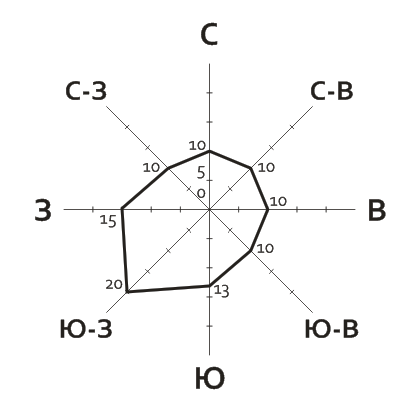 Рис. 1. Повторяемость (%) направлений ветра за год (среднегодовая).Сведения о климатической и географической характеристике района, на территории которого располагается объект.В административном отношении участок размещения линейного объекта расположен на территории  Ярославской области Рыбинского муниципального района Назаровского сельского поселения.Территория Назаровского сельского поселения Рыбинского муниципального района расположена в центральной части Восточно-Европейской равнины. Поверхность рельефа представляет собой равнинный участок, с небольшими углами наклона поверхности (до 2º).Сведения о наличии опасных природных и техногенных процессов, влияющих на формирование рельефа, отсутствуют.По дорожно-климатическому районированию территория Назаровского сельского поселения Рыбинского муниципального района относится к климатическому подрайону II. Климат умеренно-континентальный с умеренно тёплым и влажным летом и умеренно  холодной  зимой.  Средние  многолетние  температуры  июля   +18,2°С,    января -11,1°С, среднегодовые температуры около +3,5°С.Среднегодовая амплитуда температур довольно велика, с абсолютным максимумом +36°С и абсолютным минимумом -48°С. Пять месяцев в году (I, II, III, XI, XII) имеют средние температуры ниже 0°С.Годовая сумма осадков 550 мм, причем 70% - в теплую половину года. Наибольшее количество осадков приходится на август – 70 мм, наименьшее – на февраль – 33 мм.Снежный покров ложится во второй декаде ноября и держится до середины апреля. Продолжительность залегания снежного покрова – 155 дней. Наибольшая высота его на открытых участках до 40 см.На территории преобладает ЮЗ перенос воздушных масс. Среднегодовая скорость ветра 10,0 км/ч. Наименьшая повторяемость – СВ ветры.Роза ветров на территории Назаровского сельского поселенияРис. 1. Повторяемость (%) направлений ветра за год (среднегодовая).Сведения о климатической и географической характеристике района, на территории которого располагается объект.В административном отношении участок размещения линейного объекта расположен на территории  Ярославской области Рыбинского муниципального района Назаровского сельского поселения.Территория Назаровского сельского поселения Рыбинского муниципального района расположена в центральной части Восточно-Европейской равнины. Поверхность рельефа представляет собой равнинный участок, с небольшими углами наклона поверхности (до 2º).Сведения о наличии опасных природных и техногенных процессов, влияющих на формирование рельефа, отсутствуют.По дорожно-климатическому районированию территория Назаровского сельского поселения Рыбинского муниципального района относится к климатическому подрайону II. Климат умеренно-континентальный с умеренно тёплым и влажным летом и умеренно  холодной  зимой.  Средние  многолетние  температуры  июля   +18,2°С,    января -11,1°С, среднегодовые температуры около +3,5°С.Среднегодовая амплитуда температур довольно велика, с абсолютным максимумом +36°С и абсолютным минимумом -48°С. Пять месяцев в году (I, II, III, XI, XII) имеют средние температуры ниже 0°С.Годовая сумма осадков 550 мм, причем 70% - в теплую половину года. Наибольшее количество осадков приходится на август – 70 мм, наименьшее – на февраль – 33 мм.Снежный покров ложится во второй декаде ноября и держится до середины апреля. Продолжительность залегания снежного покрова – 155 дней. Наибольшая высота его на открытых участках до 40 см.На территории преобладает ЮЗ перенос воздушных масс. Среднегодовая скорость ветра 10,0 км/ч. Наименьшая повторяемость – СВ ветры.Роза ветров на территории Назаровского сельского поселенияРис. 1. Повторяемость (%) направлений ветра за год (среднегодовая).Сведения о климатической и географической характеристике района, на территории которого располагается объект.В административном отношении участок размещения линейного объекта расположен на территории  Ярославской области Рыбинского муниципального района Назаровского сельского поселения.Территория Назаровского сельского поселения Рыбинского муниципального района расположена в центральной части Восточно-Европейской равнины. Поверхность рельефа представляет собой равнинный участок, с небольшими углами наклона поверхности (до 2º).Сведения о наличии опасных природных и техногенных процессов, влияющих на формирование рельефа, отсутствуют.По дорожно-климатическому районированию территория Назаровского сельского поселения Рыбинского муниципального района относится к климатическому подрайону II. Климат умеренно-континентальный с умеренно тёплым и влажным летом и умеренно  холодной  зимой.  Средние  многолетние  температуры  июля   +18,2°С,    января -11,1°С, среднегодовые температуры около +3,5°С.Среднегодовая амплитуда температур довольно велика, с абсолютным максимумом +36°С и абсолютным минимумом -48°С. Пять месяцев в году (I, II, III, XI, XII) имеют средние температуры ниже 0°С.Годовая сумма осадков 550 мм, причем 70% - в теплую половину года. Наибольшее количество осадков приходится на август – 70 мм, наименьшее – на февраль – 33 мм.Снежный покров ложится во второй декаде ноября и держится до середины апреля. Продолжительность залегания снежного покрова – 155 дней. Наибольшая высота его на открытых участках до 40 см.На территории преобладает ЮЗ перенос воздушных масс. Среднегодовая скорость ветра 10,0 км/ч. Наименьшая повторяемость – СВ ветры.Роза ветров на территории Назаровского сельского поселенияРис. 1. Повторяемость (%) направлений ветра за год (среднегодовая).Сведения о климатической и географической характеристике района, на территории которого располагается объект.В административном отношении участок размещения линейного объекта расположен на территории  Ярославской области Рыбинского муниципального района Назаровского сельского поселения.Территория Назаровского сельского поселения Рыбинского муниципального района расположена в центральной части Восточно-Европейской равнины. Поверхность рельефа представляет собой равнинный участок, с небольшими углами наклона поверхности (до 2º).Сведения о наличии опасных природных и техногенных процессов, влияющих на формирование рельефа, отсутствуют.По дорожно-климатическому районированию территория Назаровского сельского поселения Рыбинского муниципального района относится к климатическому подрайону II. Климат умеренно-континентальный с умеренно тёплым и влажным летом и умеренно  холодной  зимой.  Средние  многолетние  температуры  июля   +18,2°С,    января -11,1°С, среднегодовые температуры около +3,5°С.Среднегодовая амплитуда температур довольно велика, с абсолютным максимумом +36°С и абсолютным минимумом -48°С. Пять месяцев в году (I, II, III, XI, XII) имеют средние температуры ниже 0°С.Годовая сумма осадков 550 мм, причем 70% - в теплую половину года. Наибольшее количество осадков приходится на август – 70 мм, наименьшее – на февраль – 33 мм.Снежный покров ложится во второй декаде ноября и держится до середины апреля. Продолжительность залегания снежного покрова – 155 дней. Наибольшая высота его на открытых участках до 40 см.На территории преобладает ЮЗ перенос воздушных масс. Среднегодовая скорость ветра 10,0 км/ч. Наименьшая повторяемость – СВ ветры.Роза ветров на территории Назаровского сельского поселенияРис. 1. Повторяемость (%) направлений ветра за год (среднегодовая).Взаим.инв.№Сведения о климатической и географической характеристике района, на территории которого располагается объект.В административном отношении участок размещения линейного объекта расположен на территории  Ярославской области Рыбинского муниципального района Назаровского сельского поселения.Территория Назаровского сельского поселения Рыбинского муниципального района расположена в центральной части Восточно-Европейской равнины. Поверхность рельефа представляет собой равнинный участок, с небольшими углами наклона поверхности (до 2º).Сведения о наличии опасных природных и техногенных процессов, влияющих на формирование рельефа, отсутствуют.По дорожно-климатическому районированию территория Назаровского сельского поселения Рыбинского муниципального района относится к климатическому подрайону II. Климат умеренно-континентальный с умеренно тёплым и влажным летом и умеренно  холодной  зимой.  Средние  многолетние  температуры  июля   +18,2°С,    января -11,1°С, среднегодовые температуры около +3,5°С.Среднегодовая амплитуда температур довольно велика, с абсолютным максимумом +36°С и абсолютным минимумом -48°С. Пять месяцев в году (I, II, III, XI, XII) имеют средние температуры ниже 0°С.Годовая сумма осадков 550 мм, причем 70% - в теплую половину года. Наибольшее количество осадков приходится на август – 70 мм, наименьшее – на февраль – 33 мм.Снежный покров ложится во второй декаде ноября и держится до середины апреля. Продолжительность залегания снежного покрова – 155 дней. Наибольшая высота его на открытых участках до 40 см.На территории преобладает ЮЗ перенос воздушных масс. Среднегодовая скорость ветра 10,0 км/ч. Наименьшая повторяемость – СВ ветры.Роза ветров на территории Назаровского сельского поселенияРис. 1. Повторяемость (%) направлений ветра за год (среднегодовая).Подпись и датаСведения о климатической и географической характеристике района, на территории которого располагается объект.В административном отношении участок размещения линейного объекта расположен на территории  Ярославской области Рыбинского муниципального района Назаровского сельского поселения.Территория Назаровского сельского поселения Рыбинского муниципального района расположена в центральной части Восточно-Европейской равнины. Поверхность рельефа представляет собой равнинный участок, с небольшими углами наклона поверхности (до 2º).Сведения о наличии опасных природных и техногенных процессов, влияющих на формирование рельефа, отсутствуют.По дорожно-климатическому районированию территория Назаровского сельского поселения Рыбинского муниципального района относится к климатическому подрайону II. Климат умеренно-континентальный с умеренно тёплым и влажным летом и умеренно  холодной  зимой.  Средние  многолетние  температуры  июля   +18,2°С,    января -11,1°С, среднегодовые температуры около +3,5°С.Среднегодовая амплитуда температур довольно велика, с абсолютным максимумом +36°С и абсолютным минимумом -48°С. Пять месяцев в году (I, II, III, XI, XII) имеют средние температуры ниже 0°С.Годовая сумма осадков 550 мм, причем 70% - в теплую половину года. Наибольшее количество осадков приходится на август – 70 мм, наименьшее – на февраль – 33 мм.Снежный покров ложится во второй декаде ноября и держится до середины апреля. Продолжительность залегания снежного покрова – 155 дней. Наибольшая высота его на открытых участках до 40 см.На территории преобладает ЮЗ перенос воздушных масс. Среднегодовая скорость ветра 10,0 км/ч. Наименьшая повторяемость – СВ ветры.Роза ветров на территории Назаровского сельского поселенияРис. 1. Повторяемость (%) направлений ветра за год (среднегодовая).Инв.№ подл.Сведения о климатической и географической характеристике района, на территории которого располагается объект.В административном отношении участок размещения линейного объекта расположен на территории  Ярославской области Рыбинского муниципального района Назаровского сельского поселения.Территория Назаровского сельского поселения Рыбинского муниципального района расположена в центральной части Восточно-Европейской равнины. Поверхность рельефа представляет собой равнинный участок, с небольшими углами наклона поверхности (до 2º).Сведения о наличии опасных природных и техногенных процессов, влияющих на формирование рельефа, отсутствуют.По дорожно-климатическому районированию территория Назаровского сельского поселения Рыбинского муниципального района относится к климатическому подрайону II. Климат умеренно-континентальный с умеренно тёплым и влажным летом и умеренно  холодной  зимой.  Средние  многолетние  температуры  июля   +18,2°С,    января -11,1°С, среднегодовые температуры около +3,5°С.Среднегодовая амплитуда температур довольно велика, с абсолютным максимумом +36°С и абсолютным минимумом -48°С. Пять месяцев в году (I, II, III, XI, XII) имеют средние температуры ниже 0°С.Годовая сумма осадков 550 мм, причем 70% - в теплую половину года. Наибольшее количество осадков приходится на август – 70 мм, наименьшее – на февраль – 33 мм.Снежный покров ложится во второй декаде ноября и держится до середины апреля. Продолжительность залегания снежного покрова – 155 дней. Наибольшая высота его на открытых участках до 40 см.На территории преобладает ЮЗ перенос воздушных масс. Среднегодовая скорость ветра 10,0 км/ч. Наименьшая повторяемость – СВ ветры.Роза ветров на территории Назаровского сельского поселенияРис. 1. Повторяемость (%) направлений ветра за год (среднегодовая).Относительная влажность на территории – 82%.Наибольшая относительная влажность воздуха – 65-93%. Наименьшая относительная влажность воздуха – 52-56%.Средняя норма ясных дней за год – 33, пасмурных – 103, облачных – 149. Среднегодовое количество осадков – 646 мм, причем 70% - приходится на теплую половину года.Максимальное количество осадков по сезонам: зима – 385 мм, весна – 290 мм, лето – 529 мм, осень – 476 мм; наибольшее количество осадков приходится на август – 70 мм, наименьшее приходится на февраль – 33 мм.Преобладающее направление ветров (среднегодовое): Ю-З, Ю, З. Наименьшая повторяемость (среднегодовая): С-В, В, Ю-В.Среднегодовая скорость ветра составляет 4,7 м/сек; иногда случаются сильные ветры – 10-15 м/сек; очень редки штормовые – более 15 м/сек; исключительно редки смерчи, обычно они проходят с Ю-З на С-З узкими полосами.Неблагоприятные погодные условия: туманы – 26 дней в году, метели – 46 дней в году.Неблагоприятные погодные явления: туманы (26 дней в году), метели (46 дней в году).Климат благоприятен для развития сельского хозяйства и рекреации.Рельеф представляет собой сочетание поверхностей низких и высоких террас прибрежной территории р. Волги и Горьковского водохранилища, озёрно-ледниковой равнины, слабоволнистый, уклоны поверхности редко превышают 10%, характеризуется средней степенью расчленённости (речная сеть, овраги).Из физико-геологических процессов широко развито заболачивание.Сочетание рельефа предполагает различный механический состав почв: основной фон составляют дерново-сильноподзолистые почвы, которые по механическому составу делятся на тяжелосуглинистые на покровных отложениях и на легкосуглинистые песчанистые на морене.По побережью развиты дерново-слабоподзолистые песчаные почвы.Почвы полуболотного рода – торфяные или торфянисто-подзолисто-глеевые приурочены к пониженным элементам рельефа. Наилучшими агротехническими свойствами обладают дерново-сильноподзолистые тяжелосуглинистые почвы на покровных суглинках.Песчаные почвы хотя и обладают низким природным плодородием, при правильной агротехнике способны давать хорошие урожаи.  Почвы полуболотного рода используются как сенокосы или пастбища.Основными агротехническими мероприятиями считаются: известкование кислых почв; применение органических и минеральных удобрений; осушительные мероприятия на переувлажненных почвахНазаровское сельское поселение расположено в лесной зоне и относится к С-ЗОтносительная влажность на территории – 82%.Наибольшая относительная влажность воздуха – 65-93%. Наименьшая относительная влажность воздуха – 52-56%.Средняя норма ясных дней за год – 33, пасмурных – 103, облачных – 149. Среднегодовое количество осадков – 646 мм, причем 70% - приходится на теплую половину года.Максимальное количество осадков по сезонам: зима – 385 мм, весна – 290 мм, лето – 529 мм, осень – 476 мм; наибольшее количество осадков приходится на август – 70 мм, наименьшее приходится на февраль – 33 мм.Преобладающее направление ветров (среднегодовое): Ю-З, Ю, З. Наименьшая повторяемость (среднегодовая): С-В, В, Ю-В.Среднегодовая скорость ветра составляет 4,7 м/сек; иногда случаются сильные ветры – 10-15 м/сек; очень редки штормовые – более 15 м/сек; исключительно редки смерчи, обычно они проходят с Ю-З на С-З узкими полосами.Неблагоприятные погодные условия: туманы – 26 дней в году, метели – 46 дней в году.Неблагоприятные погодные явления: туманы (26 дней в году), метели (46 дней в году).Климат благоприятен для развития сельского хозяйства и рекреации.Рельеф представляет собой сочетание поверхностей низких и высоких террас прибрежной территории р. Волги и Горьковского водохранилища, озёрно-ледниковой равнины, слабоволнистый, уклоны поверхности редко превышают 10%, характеризуется средней степенью расчленённости (речная сеть, овраги).Из физико-геологических процессов широко развито заболачивание.Сочетание рельефа предполагает различный механический состав почв: основной фон составляют дерново-сильноподзолистые почвы, которые по механическому составу делятся на тяжелосуглинистые на покровных отложениях и на легкосуглинистые песчанистые на морене.По побережью развиты дерново-слабоподзолистые песчаные почвы.Почвы полуболотного рода – торфяные или торфянисто-подзолисто-глеевые приурочены к пониженным элементам рельефа. Наилучшими агротехническими свойствами обладают дерново-сильноподзолистые тяжелосуглинистые почвы на покровных суглинках.Песчаные почвы хотя и обладают низким природным плодородием, при правильной агротехнике способны давать хорошие урожаи.  Почвы полуболотного рода используются как сенокосы или пастбища.Основными агротехническими мероприятиями считаются: известкование кислых почв; применение органических и минеральных удобрений; осушительные мероприятия на переувлажненных почвахНазаровское сельское поселение расположено в лесной зоне и относится к С-ЗОтносительная влажность на территории – 82%.Наибольшая относительная влажность воздуха – 65-93%. Наименьшая относительная влажность воздуха – 52-56%.Средняя норма ясных дней за год – 33, пасмурных – 103, облачных – 149. Среднегодовое количество осадков – 646 мм, причем 70% - приходится на теплую половину года.Максимальное количество осадков по сезонам: зима – 385 мм, весна – 290 мм, лето – 529 мм, осень – 476 мм; наибольшее количество осадков приходится на август – 70 мм, наименьшее приходится на февраль – 33 мм.Преобладающее направление ветров (среднегодовое): Ю-З, Ю, З. Наименьшая повторяемость (среднегодовая): С-В, В, Ю-В.Среднегодовая скорость ветра составляет 4,7 м/сек; иногда случаются сильные ветры – 10-15 м/сек; очень редки штормовые – более 15 м/сек; исключительно редки смерчи, обычно они проходят с Ю-З на С-З узкими полосами.Неблагоприятные погодные условия: туманы – 26 дней в году, метели – 46 дней в году.Неблагоприятные погодные явления: туманы (26 дней в году), метели (46 дней в году).Климат благоприятен для развития сельского хозяйства и рекреации.Рельеф представляет собой сочетание поверхностей низких и высоких террас прибрежной территории р. Волги и Горьковского водохранилища, озёрно-ледниковой равнины, слабоволнистый, уклоны поверхности редко превышают 10%, характеризуется средней степенью расчленённости (речная сеть, овраги).Из физико-геологических процессов широко развито заболачивание.Сочетание рельефа предполагает различный механический состав почв: основной фон составляют дерново-сильноподзолистые почвы, которые по механическому составу делятся на тяжелосуглинистые на покровных отложениях и на легкосуглинистые песчанистые на морене.По побережью развиты дерново-слабоподзолистые песчаные почвы.Почвы полуболотного рода – торфяные или торфянисто-подзолисто-глеевые приурочены к пониженным элементам рельефа. Наилучшими агротехническими свойствами обладают дерново-сильноподзолистые тяжелосуглинистые почвы на покровных суглинках.Песчаные почвы хотя и обладают низким природным плодородием, при правильной агротехнике способны давать хорошие урожаи.  Почвы полуболотного рода используются как сенокосы или пастбища.Основными агротехническими мероприятиями считаются: известкование кислых почв; применение органических и минеральных удобрений; осушительные мероприятия на переувлажненных почвахНазаровское сельское поселение расположено в лесной зоне и относится к С-ЗОтносительная влажность на территории – 82%.Наибольшая относительная влажность воздуха – 65-93%. Наименьшая относительная влажность воздуха – 52-56%.Средняя норма ясных дней за год – 33, пасмурных – 103, облачных – 149. Среднегодовое количество осадков – 646 мм, причем 70% - приходится на теплую половину года.Максимальное количество осадков по сезонам: зима – 385 мм, весна – 290 мм, лето – 529 мм, осень – 476 мм; наибольшее количество осадков приходится на август – 70 мм, наименьшее приходится на февраль – 33 мм.Преобладающее направление ветров (среднегодовое): Ю-З, Ю, З. Наименьшая повторяемость (среднегодовая): С-В, В, Ю-В.Среднегодовая скорость ветра составляет 4,7 м/сек; иногда случаются сильные ветры – 10-15 м/сек; очень редки штормовые – более 15 м/сек; исключительно редки смерчи, обычно они проходят с Ю-З на С-З узкими полосами.Неблагоприятные погодные условия: туманы – 26 дней в году, метели – 46 дней в году.Неблагоприятные погодные явления: туманы (26 дней в году), метели (46 дней в году).Климат благоприятен для развития сельского хозяйства и рекреации.Рельеф представляет собой сочетание поверхностей низких и высоких террас прибрежной территории р. Волги и Горьковского водохранилища, озёрно-ледниковой равнины, слабоволнистый, уклоны поверхности редко превышают 10%, характеризуется средней степенью расчленённости (речная сеть, овраги).Из физико-геологических процессов широко развито заболачивание.Сочетание рельефа предполагает различный механический состав почв: основной фон составляют дерново-сильноподзолистые почвы, которые по механическому составу делятся на тяжелосуглинистые на покровных отложениях и на легкосуглинистые песчанистые на морене.По побережью развиты дерново-слабоподзолистые песчаные почвы.Почвы полуболотного рода – торфяные или торфянисто-подзолисто-глеевые приурочены к пониженным элементам рельефа. Наилучшими агротехническими свойствами обладают дерново-сильноподзолистые тяжелосуглинистые почвы на покровных суглинках.Песчаные почвы хотя и обладают низким природным плодородием, при правильной агротехнике способны давать хорошие урожаи.  Почвы полуболотного рода используются как сенокосы или пастбища.Основными агротехническими мероприятиями считаются: известкование кислых почв; применение органических и минеральных удобрений; осушительные мероприятия на переувлажненных почвахНазаровское сельское поселение расположено в лесной зоне и относится к С-ЗОтносительная влажность на территории – 82%.Наибольшая относительная влажность воздуха – 65-93%. Наименьшая относительная влажность воздуха – 52-56%.Средняя норма ясных дней за год – 33, пасмурных – 103, облачных – 149. Среднегодовое количество осадков – 646 мм, причем 70% - приходится на теплую половину года.Максимальное количество осадков по сезонам: зима – 385 мм, весна – 290 мм, лето – 529 мм, осень – 476 мм; наибольшее количество осадков приходится на август – 70 мм, наименьшее приходится на февраль – 33 мм.Преобладающее направление ветров (среднегодовое): Ю-З, Ю, З. Наименьшая повторяемость (среднегодовая): С-В, В, Ю-В.Среднегодовая скорость ветра составляет 4,7 м/сек; иногда случаются сильные ветры – 10-15 м/сек; очень редки штормовые – более 15 м/сек; исключительно редки смерчи, обычно они проходят с Ю-З на С-З узкими полосами.Неблагоприятные погодные условия: туманы – 26 дней в году, метели – 46 дней в году.Неблагоприятные погодные явления: туманы (26 дней в году), метели (46 дней в году).Климат благоприятен для развития сельского хозяйства и рекреации.Рельеф представляет собой сочетание поверхностей низких и высоких террас прибрежной территории р. Волги и Горьковского водохранилища, озёрно-ледниковой равнины, слабоволнистый, уклоны поверхности редко превышают 10%, характеризуется средней степенью расчленённости (речная сеть, овраги).Из физико-геологических процессов широко развито заболачивание.Сочетание рельефа предполагает различный механический состав почв: основной фон составляют дерново-сильноподзолистые почвы, которые по механическому составу делятся на тяжелосуглинистые на покровных отложениях и на легкосуглинистые песчанистые на морене.По побережью развиты дерново-слабоподзолистые песчаные почвы.Почвы полуболотного рода – торфяные или торфянисто-подзолисто-глеевые приурочены к пониженным элементам рельефа. Наилучшими агротехническими свойствами обладают дерново-сильноподзолистые тяжелосуглинистые почвы на покровных суглинках.Песчаные почвы хотя и обладают низким природным плодородием, при правильной агротехнике способны давать хорошие урожаи.  Почвы полуболотного рода используются как сенокосы или пастбища.Основными агротехническими мероприятиями считаются: известкование кислых почв; применение органических и минеральных удобрений; осушительные мероприятия на переувлажненных почвахНазаровское сельское поселение расположено в лесной зоне и относится к С-ЗВзаим.инв.№Относительная влажность на территории – 82%.Наибольшая относительная влажность воздуха – 65-93%. Наименьшая относительная влажность воздуха – 52-56%.Средняя норма ясных дней за год – 33, пасмурных – 103, облачных – 149. Среднегодовое количество осадков – 646 мм, причем 70% - приходится на теплую половину года.Максимальное количество осадков по сезонам: зима – 385 мм, весна – 290 мм, лето – 529 мм, осень – 476 мм; наибольшее количество осадков приходится на август – 70 мм, наименьшее приходится на февраль – 33 мм.Преобладающее направление ветров (среднегодовое): Ю-З, Ю, З. Наименьшая повторяемость (среднегодовая): С-В, В, Ю-В.Среднегодовая скорость ветра составляет 4,7 м/сек; иногда случаются сильные ветры – 10-15 м/сек; очень редки штормовые – более 15 м/сек; исключительно редки смерчи, обычно они проходят с Ю-З на С-З узкими полосами.Неблагоприятные погодные условия: туманы – 26 дней в году, метели – 46 дней в году.Неблагоприятные погодные явления: туманы (26 дней в году), метели (46 дней в году).Климат благоприятен для развития сельского хозяйства и рекреации.Рельеф представляет собой сочетание поверхностей низких и высоких террас прибрежной территории р. Волги и Горьковского водохранилища, озёрно-ледниковой равнины, слабоволнистый, уклоны поверхности редко превышают 10%, характеризуется средней степенью расчленённости (речная сеть, овраги).Из физико-геологических процессов широко развито заболачивание.Сочетание рельефа предполагает различный механический состав почв: основной фон составляют дерново-сильноподзолистые почвы, которые по механическому составу делятся на тяжелосуглинистые на покровных отложениях и на легкосуглинистые песчанистые на морене.По побережью развиты дерново-слабоподзолистые песчаные почвы.Почвы полуболотного рода – торфяные или торфянисто-подзолисто-глеевые приурочены к пониженным элементам рельефа. Наилучшими агротехническими свойствами обладают дерново-сильноподзолистые тяжелосуглинистые почвы на покровных суглинках.Песчаные почвы хотя и обладают низким природным плодородием, при правильной агротехнике способны давать хорошие урожаи.  Почвы полуболотного рода используются как сенокосы или пастбища.Основными агротехническими мероприятиями считаются: известкование кислых почв; применение органических и минеральных удобрений; осушительные мероприятия на переувлажненных почвахНазаровское сельское поселение расположено в лесной зоне и относится к С-ЗПодпись и датаОтносительная влажность на территории – 82%.Наибольшая относительная влажность воздуха – 65-93%. Наименьшая относительная влажность воздуха – 52-56%.Средняя норма ясных дней за год – 33, пасмурных – 103, облачных – 149. Среднегодовое количество осадков – 646 мм, причем 70% - приходится на теплую половину года.Максимальное количество осадков по сезонам: зима – 385 мм, весна – 290 мм, лето – 529 мм, осень – 476 мм; наибольшее количество осадков приходится на август – 70 мм, наименьшее приходится на февраль – 33 мм.Преобладающее направление ветров (среднегодовое): Ю-З, Ю, З. Наименьшая повторяемость (среднегодовая): С-В, В, Ю-В.Среднегодовая скорость ветра составляет 4,7 м/сек; иногда случаются сильные ветры – 10-15 м/сек; очень редки штормовые – более 15 м/сек; исключительно редки смерчи, обычно они проходят с Ю-З на С-З узкими полосами.Неблагоприятные погодные условия: туманы – 26 дней в году, метели – 46 дней в году.Неблагоприятные погодные явления: туманы (26 дней в году), метели (46 дней в году).Климат благоприятен для развития сельского хозяйства и рекреации.Рельеф представляет собой сочетание поверхностей низких и высоких террас прибрежной территории р. Волги и Горьковского водохранилища, озёрно-ледниковой равнины, слабоволнистый, уклоны поверхности редко превышают 10%, характеризуется средней степенью расчленённости (речная сеть, овраги).Из физико-геологических процессов широко развито заболачивание.Сочетание рельефа предполагает различный механический состав почв: основной фон составляют дерново-сильноподзолистые почвы, которые по механическому составу делятся на тяжелосуглинистые на покровных отложениях и на легкосуглинистые песчанистые на морене.По побережью развиты дерново-слабоподзолистые песчаные почвы.Почвы полуболотного рода – торфяные или торфянисто-подзолисто-глеевые приурочены к пониженным элементам рельефа. Наилучшими агротехническими свойствами обладают дерново-сильноподзолистые тяжелосуглинистые почвы на покровных суглинках.Песчаные почвы хотя и обладают низким природным плодородием, при правильной агротехнике способны давать хорошие урожаи.  Почвы полуболотного рода используются как сенокосы или пастбища.Основными агротехническими мероприятиями считаются: известкование кислых почв; применение органических и минеральных удобрений; осушительные мероприятия на переувлажненных почвахНазаровское сельское поселение расположено в лесной зоне и относится к С-ЗИнв.№ подл.Относительная влажность на территории – 82%.Наибольшая относительная влажность воздуха – 65-93%. Наименьшая относительная влажность воздуха – 52-56%.Средняя норма ясных дней за год – 33, пасмурных – 103, облачных – 149. Среднегодовое количество осадков – 646 мм, причем 70% - приходится на теплую половину года.Максимальное количество осадков по сезонам: зима – 385 мм, весна – 290 мм, лето – 529 мм, осень – 476 мм; наибольшее количество осадков приходится на август – 70 мм, наименьшее приходится на февраль – 33 мм.Преобладающее направление ветров (среднегодовое): Ю-З, Ю, З. Наименьшая повторяемость (среднегодовая): С-В, В, Ю-В.Среднегодовая скорость ветра составляет 4,7 м/сек; иногда случаются сильные ветры – 10-15 м/сек; очень редки штормовые – более 15 м/сек; исключительно редки смерчи, обычно они проходят с Ю-З на С-З узкими полосами.Неблагоприятные погодные условия: туманы – 26 дней в году, метели – 46 дней в году.Неблагоприятные погодные явления: туманы (26 дней в году), метели (46 дней в году).Климат благоприятен для развития сельского хозяйства и рекреации.Рельеф представляет собой сочетание поверхностей низких и высоких террас прибрежной территории р. Волги и Горьковского водохранилища, озёрно-ледниковой равнины, слабоволнистый, уклоны поверхности редко превышают 10%, характеризуется средней степенью расчленённости (речная сеть, овраги).Из физико-геологических процессов широко развито заболачивание.Сочетание рельефа предполагает различный механический состав почв: основной фон составляют дерново-сильноподзолистые почвы, которые по механическому составу делятся на тяжелосуглинистые на покровных отложениях и на легкосуглинистые песчанистые на морене.По побережью развиты дерново-слабоподзолистые песчаные почвы.Почвы полуболотного рода – торфяные или торфянисто-подзолисто-глеевые приурочены к пониженным элементам рельефа. Наилучшими агротехническими свойствами обладают дерново-сильноподзолистые тяжелосуглинистые почвы на покровных суглинках.Песчаные почвы хотя и обладают низким природным плодородием, при правильной агротехнике способны давать хорошие урожаи.  Почвы полуболотного рода используются как сенокосы или пастбища.Основными агротехническими мероприятиями считаются: известкование кислых почв; применение органических и минеральных удобрений; осушительные мероприятия на переувлажненных почвахНазаровское сельское поселение расположено в лесной зоне и относится к С-Зрайон у хвойных и широколиственных лесов.Наибольшее распространение имеют еловые и сосновые леса. Нередко встречаются елово-сосновые и елово-березовые леса, а на более плоских и переувлажненных участках рельефа – осиновые древостои с участками широколиственных пород, а также кустарничковые и травяные леса.Древостой преимущественно II, реже I или III классов бонитета.Основная функция лесов – рекреационная (защитные леса).Луговая растительность помимо ценных сельхозугодий богата лекарственными растениями.По гидродинамическому режиму подземные воды поровые и пластово-поровые безнапорные и напорные. Водовмещающие породы-пески, гравийно-галечные отложения, супеси. В целом территория, хотя и расположена в зоне избыточного увлажнения, пресными подземными водами обеспечена недостаточно. Эксплуатационные запасы подземных вод на территории поселения невелики. Возможная производительность сосредоточенного водозабора колеблется в пределах 20 - 55 л/сек. Однако, в каждом конкретном случае, созданию сосредоточенного водозабора должны предшествовать детальные гидрогеологические изыскания по выбору участка. В целом доля использования разведанных запасов подземных вод в общем объеме водопотребления по Назаровскому СП составляет до 35%.Гидрографическая сеть представлена рекой Волгой в нижнем бьефе Рыбинского гидроузла (Горьковское водохранилище), реками Большой и Малой Колокшей, Вожа, Инопаш, Сундоба и их притоками.Река Волга в нижнем  бьефе Рыбинского гидроузла имеет относительно прямолинейное русло шириной от 800 до 1200 м, глубиной в межень до 5 м. Дно песчаное деформирующееся, у правого берега – каменистое.Малые реки в жаркое лето сильно пересыхают и нередко перемерзают зимой.Высокие уровни воды в Горьковском водохранилище при весеннем половодье, дождевых паводках, заторах льда при ледоходе вызывают подъем уровня воды до отметки 90,0 м.Из минерально-сырьевых ресурсов отмечается наличие на территории СП в районе СНП Караново разведанных залежей глины, пригодных для кирпичного производства. Малые реки в жаркое лето сильно пересыхают и нередко перемерзают зимой.район у хвойных и широколиственных лесов.Наибольшее распространение имеют еловые и сосновые леса. Нередко встречаются елово-сосновые и елово-березовые леса, а на более плоских и переувлажненных участках рельефа – осиновые древостои с участками широколиственных пород, а также кустарничковые и травяные леса.Древостой преимущественно II, реже I или III классов бонитета.Основная функция лесов – рекреационная (защитные леса).Луговая растительность помимо ценных сельхозугодий богата лекарственными растениями.По гидродинамическому режиму подземные воды поровые и пластово-поровые безнапорные и напорные. Водовмещающие породы-пески, гравийно-галечные отложения, супеси. В целом территория, хотя и расположена в зоне избыточного увлажнения, пресными подземными водами обеспечена недостаточно. Эксплуатационные запасы подземных вод на территории поселения невелики. Возможная производительность сосредоточенного водозабора колеблется в пределах 20 - 55 л/сек. Однако, в каждом конкретном случае, созданию сосредоточенного водозабора должны предшествовать детальные гидрогеологические изыскания по выбору участка. В целом доля использования разведанных запасов подземных вод в общем объеме водопотребления по Назаровскому СП составляет до 35%.Гидрографическая сеть представлена рекой Волгой в нижнем бьефе Рыбинского гидроузла (Горьковское водохранилище), реками Большой и Малой Колокшей, Вожа, Инопаш, Сундоба и их притоками.Река Волга в нижнем  бьефе Рыбинского гидроузла имеет относительно прямолинейное русло шириной от 800 до 1200 м, глубиной в межень до 5 м. Дно песчаное деформирующееся, у правого берега – каменистое.Малые реки в жаркое лето сильно пересыхают и нередко перемерзают зимой.Высокие уровни воды в Горьковском водохранилище при весеннем половодье, дождевых паводках, заторах льда при ледоходе вызывают подъем уровня воды до отметки 90,0 м.Из минерально-сырьевых ресурсов отмечается наличие на территории СП в районе СНП Караново разведанных залежей глины, пригодных для кирпичного производства. Малые реки в жаркое лето сильно пересыхают и нередко перемерзают зимой.район у хвойных и широколиственных лесов.Наибольшее распространение имеют еловые и сосновые леса. Нередко встречаются елово-сосновые и елово-березовые леса, а на более плоских и переувлажненных участках рельефа – осиновые древостои с участками широколиственных пород, а также кустарничковые и травяные леса.Древостой преимущественно II, реже I или III классов бонитета.Основная функция лесов – рекреационная (защитные леса).Луговая растительность помимо ценных сельхозугодий богата лекарственными растениями.По гидродинамическому режиму подземные воды поровые и пластово-поровые безнапорные и напорные. Водовмещающие породы-пески, гравийно-галечные отложения, супеси. В целом территория, хотя и расположена в зоне избыточного увлажнения, пресными подземными водами обеспечена недостаточно. Эксплуатационные запасы подземных вод на территории поселения невелики. Возможная производительность сосредоточенного водозабора колеблется в пределах 20 - 55 л/сек. Однако, в каждом конкретном случае, созданию сосредоточенного водозабора должны предшествовать детальные гидрогеологические изыскания по выбору участка. В целом доля использования разведанных запасов подземных вод в общем объеме водопотребления по Назаровскому СП составляет до 35%.Гидрографическая сеть представлена рекой Волгой в нижнем бьефе Рыбинского гидроузла (Горьковское водохранилище), реками Большой и Малой Колокшей, Вожа, Инопаш, Сундоба и их притоками.Река Волга в нижнем  бьефе Рыбинского гидроузла имеет относительно прямолинейное русло шириной от 800 до 1200 м, глубиной в межень до 5 м. Дно песчаное деформирующееся, у правого берега – каменистое.Малые реки в жаркое лето сильно пересыхают и нередко перемерзают зимой.Высокие уровни воды в Горьковском водохранилище при весеннем половодье, дождевых паводках, заторах льда при ледоходе вызывают подъем уровня воды до отметки 90,0 м.Из минерально-сырьевых ресурсов отмечается наличие на территории СП в районе СНП Караново разведанных залежей глины, пригодных для кирпичного производства. Малые реки в жаркое лето сильно пересыхают и нередко перемерзают зимой.район у хвойных и широколиственных лесов.Наибольшее распространение имеют еловые и сосновые леса. Нередко встречаются елово-сосновые и елово-березовые леса, а на более плоских и переувлажненных участках рельефа – осиновые древостои с участками широколиственных пород, а также кустарничковые и травяные леса.Древостой преимущественно II, реже I или III классов бонитета.Основная функция лесов – рекреационная (защитные леса).Луговая растительность помимо ценных сельхозугодий богата лекарственными растениями.По гидродинамическому режиму подземные воды поровые и пластово-поровые безнапорные и напорные. Водовмещающие породы-пески, гравийно-галечные отложения, супеси. В целом территория, хотя и расположена в зоне избыточного увлажнения, пресными подземными водами обеспечена недостаточно. Эксплуатационные запасы подземных вод на территории поселения невелики. Возможная производительность сосредоточенного водозабора колеблется в пределах 20 - 55 л/сек. Однако, в каждом конкретном случае, созданию сосредоточенного водозабора должны предшествовать детальные гидрогеологические изыскания по выбору участка. В целом доля использования разведанных запасов подземных вод в общем объеме водопотребления по Назаровскому СП составляет до 35%.Гидрографическая сеть представлена рекой Волгой в нижнем бьефе Рыбинского гидроузла (Горьковское водохранилище), реками Большой и Малой Колокшей, Вожа, Инопаш, Сундоба и их притоками.Река Волга в нижнем  бьефе Рыбинского гидроузла имеет относительно прямолинейное русло шириной от 800 до 1200 м, глубиной в межень до 5 м. Дно песчаное деформирующееся, у правого берега – каменистое.Малые реки в жаркое лето сильно пересыхают и нередко перемерзают зимой.Высокие уровни воды в Горьковском водохранилище при весеннем половодье, дождевых паводках, заторах льда при ледоходе вызывают подъем уровня воды до отметки 90,0 м.Из минерально-сырьевых ресурсов отмечается наличие на территории СП в районе СНП Караново разведанных залежей глины, пригодных для кирпичного производства. Малые реки в жаркое лето сильно пересыхают и нередко перемерзают зимой.район у хвойных и широколиственных лесов.Наибольшее распространение имеют еловые и сосновые леса. Нередко встречаются елово-сосновые и елово-березовые леса, а на более плоских и переувлажненных участках рельефа – осиновые древостои с участками широколиственных пород, а также кустарничковые и травяные леса.Древостой преимущественно II, реже I или III классов бонитета.Основная функция лесов – рекреационная (защитные леса).Луговая растительность помимо ценных сельхозугодий богата лекарственными растениями.По гидродинамическому режиму подземные воды поровые и пластово-поровые безнапорные и напорные. Водовмещающие породы-пески, гравийно-галечные отложения, супеси. В целом территория, хотя и расположена в зоне избыточного увлажнения, пресными подземными водами обеспечена недостаточно. Эксплуатационные запасы подземных вод на территории поселения невелики. Возможная производительность сосредоточенного водозабора колеблется в пределах 20 - 55 л/сек. Однако, в каждом конкретном случае, созданию сосредоточенного водозабора должны предшествовать детальные гидрогеологические изыскания по выбору участка. В целом доля использования разведанных запасов подземных вод в общем объеме водопотребления по Назаровскому СП составляет до 35%.Гидрографическая сеть представлена рекой Волгой в нижнем бьефе Рыбинского гидроузла (Горьковское водохранилище), реками Большой и Малой Колокшей, Вожа, Инопаш, Сундоба и их притоками.Река Волга в нижнем  бьефе Рыбинского гидроузла имеет относительно прямолинейное русло шириной от 800 до 1200 м, глубиной в межень до 5 м. Дно песчаное деформирующееся, у правого берега – каменистое.Малые реки в жаркое лето сильно пересыхают и нередко перемерзают зимой.Высокие уровни воды в Горьковском водохранилище при весеннем половодье, дождевых паводках, заторах льда при ледоходе вызывают подъем уровня воды до отметки 90,0 м.Из минерально-сырьевых ресурсов отмечается наличие на территории СП в районе СНП Караново разведанных залежей глины, пригодных для кирпичного производства. Малые реки в жаркое лето сильно пересыхают и нередко перемерзают зимой.Взаим.инв.№район у хвойных и широколиственных лесов.Наибольшее распространение имеют еловые и сосновые леса. Нередко встречаются елово-сосновые и елово-березовые леса, а на более плоских и переувлажненных участках рельефа – осиновые древостои с участками широколиственных пород, а также кустарничковые и травяные леса.Древостой преимущественно II, реже I или III классов бонитета.Основная функция лесов – рекреационная (защитные леса).Луговая растительность помимо ценных сельхозугодий богата лекарственными растениями.По гидродинамическому режиму подземные воды поровые и пластово-поровые безнапорные и напорные. Водовмещающие породы-пески, гравийно-галечные отложения, супеси. В целом территория, хотя и расположена в зоне избыточного увлажнения, пресными подземными водами обеспечена недостаточно. Эксплуатационные запасы подземных вод на территории поселения невелики. Возможная производительность сосредоточенного водозабора колеблется в пределах 20 - 55 л/сек. Однако, в каждом конкретном случае, созданию сосредоточенного водозабора должны предшествовать детальные гидрогеологические изыскания по выбору участка. В целом доля использования разведанных запасов подземных вод в общем объеме водопотребления по Назаровскому СП составляет до 35%.Гидрографическая сеть представлена рекой Волгой в нижнем бьефе Рыбинского гидроузла (Горьковское водохранилище), реками Большой и Малой Колокшей, Вожа, Инопаш, Сундоба и их притоками.Река Волга в нижнем  бьефе Рыбинского гидроузла имеет относительно прямолинейное русло шириной от 800 до 1200 м, глубиной в межень до 5 м. Дно песчаное деформирующееся, у правого берега – каменистое.Малые реки в жаркое лето сильно пересыхают и нередко перемерзают зимой.Высокие уровни воды в Горьковском водохранилище при весеннем половодье, дождевых паводках, заторах льда при ледоходе вызывают подъем уровня воды до отметки 90,0 м.Из минерально-сырьевых ресурсов отмечается наличие на территории СП в районе СНП Караново разведанных залежей глины, пригодных для кирпичного производства. Малые реки в жаркое лето сильно пересыхают и нередко перемерзают зимой.Подпись и датарайон у хвойных и широколиственных лесов.Наибольшее распространение имеют еловые и сосновые леса. Нередко встречаются елово-сосновые и елово-березовые леса, а на более плоских и переувлажненных участках рельефа – осиновые древостои с участками широколиственных пород, а также кустарничковые и травяные леса.Древостой преимущественно II, реже I или III классов бонитета.Основная функция лесов – рекреационная (защитные леса).Луговая растительность помимо ценных сельхозугодий богата лекарственными растениями.По гидродинамическому режиму подземные воды поровые и пластово-поровые безнапорные и напорные. Водовмещающие породы-пески, гравийно-галечные отложения, супеси. В целом территория, хотя и расположена в зоне избыточного увлажнения, пресными подземными водами обеспечена недостаточно. Эксплуатационные запасы подземных вод на территории поселения невелики. Возможная производительность сосредоточенного водозабора колеблется в пределах 20 - 55 л/сек. Однако, в каждом конкретном случае, созданию сосредоточенного водозабора должны предшествовать детальные гидрогеологические изыскания по выбору участка. В целом доля использования разведанных запасов подземных вод в общем объеме водопотребления по Назаровскому СП составляет до 35%.Гидрографическая сеть представлена рекой Волгой в нижнем бьефе Рыбинского гидроузла (Горьковское водохранилище), реками Большой и Малой Колокшей, Вожа, Инопаш, Сундоба и их притоками.Река Волга в нижнем  бьефе Рыбинского гидроузла имеет относительно прямолинейное русло шириной от 800 до 1200 м, глубиной в межень до 5 м. Дно песчаное деформирующееся, у правого берега – каменистое.Малые реки в жаркое лето сильно пересыхают и нередко перемерзают зимой.Высокие уровни воды в Горьковском водохранилище при весеннем половодье, дождевых паводках, заторах льда при ледоходе вызывают подъем уровня воды до отметки 90,0 м.Из минерально-сырьевых ресурсов отмечается наличие на территории СП в районе СНП Караново разведанных залежей глины, пригодных для кирпичного производства. Малые реки в жаркое лето сильно пересыхают и нередко перемерзают зимой.Инв.№ подл.район у хвойных и широколиственных лесов.Наибольшее распространение имеют еловые и сосновые леса. Нередко встречаются елово-сосновые и елово-березовые леса, а на более плоских и переувлажненных участках рельефа – осиновые древостои с участками широколиственных пород, а также кустарничковые и травяные леса.Древостой преимущественно II, реже I или III классов бонитета.Основная функция лесов – рекреационная (защитные леса).Луговая растительность помимо ценных сельхозугодий богата лекарственными растениями.По гидродинамическому режиму подземные воды поровые и пластово-поровые безнапорные и напорные. Водовмещающие породы-пески, гравийно-галечные отложения, супеси. В целом территория, хотя и расположена в зоне избыточного увлажнения, пресными подземными водами обеспечена недостаточно. Эксплуатационные запасы подземных вод на территории поселения невелики. Возможная производительность сосредоточенного водозабора колеблется в пределах 20 - 55 л/сек. Однако, в каждом конкретном случае, созданию сосредоточенного водозабора должны предшествовать детальные гидрогеологические изыскания по выбору участка. В целом доля использования разведанных запасов подземных вод в общем объеме водопотребления по Назаровскому СП составляет до 35%.Гидрографическая сеть представлена рекой Волгой в нижнем бьефе Рыбинского гидроузла (Горьковское водохранилище), реками Большой и Малой Колокшей, Вожа, Инопаш, Сундоба и их притоками.Река Волга в нижнем  бьефе Рыбинского гидроузла имеет относительно прямолинейное русло шириной от 800 до 1200 м, глубиной в межень до 5 м. Дно песчаное деформирующееся, у правого берега – каменистое.Малые реки в жаркое лето сильно пересыхают и нередко перемерзают зимой.Высокие уровни воды в Горьковском водохранилище при весеннем половодье, дождевых паводках, заторах льда при ледоходе вызывают подъем уровня воды до отметки 90,0 м.Из минерально-сырьевых ресурсов отмечается наличие на территории СП в районе СНП Караново разведанных залежей глины, пригодных для кирпичного производства. Малые реки в жаркое лето сильно пересыхают и нередко перемерзают зимой.Сведения о линейном объекте с указанием наименования, назначения и местоположения начального и конечного пункта линейного объектаНаименование линейного объекта – автомобильная дорога «д. Галзаково – д. Капустино» - д. Протасово.Объект транспортной инфраструктуры – автомобильная дорога «д. Галзаково – д. Капустино» - д. Протасово разрабатывается для развития дорожной сети.  Ремонт данной дороги обеспечит хорошую дорожную связь между населенными пунктами с автомобильными дорогами местного значения, что улучшит условия жизнедеятельности и проживания для всех категорий граждан сельской местности.Местоположение начального пункта линейного объекта – автомобильная дорога  «д. Галзаково – д. Капустино».Местоположение конечного пункта линейного объекта – д. Протасово.Сведения о линейном объекте с указанием наименования, назначения и местоположения начального и конечного пункта линейного объектаНаименование линейного объекта – автомобильная дорога «д. Галзаково – д. Капустино» - д. Протасово.Объект транспортной инфраструктуры – автомобильная дорога «д. Галзаково – д. Капустино» - д. Протасово разрабатывается для развития дорожной сети.  Ремонт данной дороги обеспечит хорошую дорожную связь между населенными пунктами с автомобильными дорогами местного значения, что улучшит условия жизнедеятельности и проживания для всех категорий граждан сельской местности.Местоположение начального пункта линейного объекта – автомобильная дорога  «д. Галзаково – д. Капустино».Местоположение конечного пункта линейного объекта – д. Протасово.Сведения о линейном объекте с указанием наименования, назначения и местоположения начального и конечного пункта линейного объектаНаименование линейного объекта – автомобильная дорога «д. Галзаково – д. Капустино» - д. Протасово.Объект транспортной инфраструктуры – автомобильная дорога «д. Галзаково – д. Капустино» - д. Протасово разрабатывается для развития дорожной сети.  Ремонт данной дороги обеспечит хорошую дорожную связь между населенными пунктами с автомобильными дорогами местного значения, что улучшит условия жизнедеятельности и проживания для всех категорий граждан сельской местности.Местоположение начального пункта линейного объекта – автомобильная дорога  «д. Галзаково – д. Капустино».Местоположение конечного пункта линейного объекта – д. Протасово.Сведения о линейном объекте с указанием наименования, назначения и местоположения начального и конечного пункта линейного объектаНаименование линейного объекта – автомобильная дорога «д. Галзаково – д. Капустино» - д. Протасово.Объект транспортной инфраструктуры – автомобильная дорога «д. Галзаково – д. Капустино» - д. Протасово разрабатывается для развития дорожной сети.  Ремонт данной дороги обеспечит хорошую дорожную связь между населенными пунктами с автомобильными дорогами местного значения, что улучшит условия жизнедеятельности и проживания для всех категорий граждан сельской местности.Местоположение начального пункта линейного объекта – автомобильная дорога  «д. Галзаково – д. Капустино».Местоположение конечного пункта линейного объекта – д. Протасово.Сведения о линейном объекте с указанием наименования, назначения и местоположения начального и конечного пункта линейного объектаНаименование линейного объекта – автомобильная дорога «д. Галзаково – д. Капустино» - д. Протасово.Объект транспортной инфраструктуры – автомобильная дорога «д. Галзаково – д. Капустино» - д. Протасово разрабатывается для развития дорожной сети.  Ремонт данной дороги обеспечит хорошую дорожную связь между населенными пунктами с автомобильными дорогами местного значения, что улучшит условия жизнедеятельности и проживания для всех категорий граждан сельской местности.Местоположение начального пункта линейного объекта – автомобильная дорога  «д. Галзаково – д. Капустино».Местоположение конечного пункта линейного объекта – д. Протасово.Взаим.инв.№Сведения о линейном объекте с указанием наименования, назначения и местоположения начального и конечного пункта линейного объектаНаименование линейного объекта – автомобильная дорога «д. Галзаково – д. Капустино» - д. Протасово.Объект транспортной инфраструктуры – автомобильная дорога «д. Галзаково – д. Капустино» - д. Протасово разрабатывается для развития дорожной сети.  Ремонт данной дороги обеспечит хорошую дорожную связь между населенными пунктами с автомобильными дорогами местного значения, что улучшит условия жизнедеятельности и проживания для всех категорий граждан сельской местности.Местоположение начального пункта линейного объекта – автомобильная дорога  «д. Галзаково – д. Капустино».Местоположение конечного пункта линейного объекта – д. Протасово.Подпись и датаСведения о линейном объекте с указанием наименования, назначения и местоположения начального и конечного пункта линейного объектаНаименование линейного объекта – автомобильная дорога «д. Галзаково – д. Капустино» - д. Протасово.Объект транспортной инфраструктуры – автомобильная дорога «д. Галзаково – д. Капустино» - д. Протасово разрабатывается для развития дорожной сети.  Ремонт данной дороги обеспечит хорошую дорожную связь между населенными пунктами с автомобильными дорогами местного значения, что улучшит условия жизнедеятельности и проживания для всех категорий граждан сельской местности.Местоположение начального пункта линейного объекта – автомобильная дорога  «д. Галзаково – д. Капустино».Местоположение конечного пункта линейного объекта – д. Протасово.Инв.№ подл.Сведения о линейном объекте с указанием наименования, назначения и местоположения начального и конечного пункта линейного объектаНаименование линейного объекта – автомобильная дорога «д. Галзаково – д. Капустино» - д. Протасово.Объект транспортной инфраструктуры – автомобильная дорога «д. Галзаково – д. Капустино» - д. Протасово разрабатывается для развития дорожной сети.  Ремонт данной дороги обеспечит хорошую дорожную связь между населенными пунктами с автомобильными дорогами местного значения, что улучшит условия жизнедеятельности и проживания для всех категорий граждан сельской местности.Местоположение начального пункта линейного объекта – автомобильная дорога  «д. Галзаково – д. Капустино».Местоположение конечного пункта линейного объекта – д. Протасово.Технико-экономическая характеристика линейного объекта (категория, протяженность, проектная мощность, пропускная способность).Начало трассы, граница начала работ, ПК 0+00 соответствует кромке проезжей части автомобильной дороги «д. Галзаково – д. Капустино» - д. Протасово.Протяженность дороги – 399,00 м.В плане трассы отсутствуют углы поворота.Так же отсутствуют съезды к населенным пунктам.В плановом и высотном отношении трасса закреплена опорными межевыми знаками, система МСК-76, система высот Балтийская.Технико-экономическая характеристика линейного объекта (категория, протяженность, проектная мощность, пропускная способность).Начало трассы, граница начала работ, ПК 0+00 соответствует кромке проезжей части автомобильной дороги «д. Галзаково – д. Капустино» - д. Протасово.Протяженность дороги – 399,00 м.В плане трассы отсутствуют углы поворота.Так же отсутствуют съезды к населенным пунктам.В плановом и высотном отношении трасса закреплена опорными межевыми знаками, система МСК-76, система высот Балтийская.Технико-экономическая характеристика линейного объекта (категория, протяженность, проектная мощность, пропускная способность).Начало трассы, граница начала работ, ПК 0+00 соответствует кромке проезжей части автомобильной дороги «д. Галзаково – д. Капустино» - д. Протасово.Протяженность дороги – 399,00 м.В плане трассы отсутствуют углы поворота.Так же отсутствуют съезды к населенным пунктам.В плановом и высотном отношении трасса закреплена опорными межевыми знаками, система МСК-76, система высот Балтийская.Технико-экономическая характеристика линейного объекта (категория, протяженность, проектная мощность, пропускная способность).Начало трассы, граница начала работ, ПК 0+00 соответствует кромке проезжей части автомобильной дороги «д. Галзаково – д. Капустино» - д. Протасово.Протяженность дороги – 399,00 м.В плане трассы отсутствуют углы поворота.Так же отсутствуют съезды к населенным пунктам.В плановом и высотном отношении трасса закреплена опорными межевыми знаками, система МСК-76, система высот Балтийская.Технико-экономическая характеристика линейного объекта (категория, протяженность, проектная мощность, пропускная способность).Начало трассы, граница начала работ, ПК 0+00 соответствует кромке проезжей части автомобильной дороги «д. Галзаково – д. Капустино» - д. Протасово.Протяженность дороги – 399,00 м.В плане трассы отсутствуют углы поворота.Так же отсутствуют съезды к населенным пунктам.В плановом и высотном отношении трасса закреплена опорными межевыми знаками, система МСК-76, система высот Балтийская.Взаим.инв.№Технико-экономическая характеристика линейного объекта (категория, протяженность, проектная мощность, пропускная способность).Начало трассы, граница начала работ, ПК 0+00 соответствует кромке проезжей части автомобильной дороги «д. Галзаково – д. Капустино» - д. Протасово.Протяженность дороги – 399,00 м.В плане трассы отсутствуют углы поворота.Так же отсутствуют съезды к населенным пунктам.В плановом и высотном отношении трасса закреплена опорными межевыми знаками, система МСК-76, система высот Балтийская.Подпись и датаТехнико-экономическая характеристика линейного объекта (категория, протяженность, проектная мощность, пропускная способность).Начало трассы, граница начала работ, ПК 0+00 соответствует кромке проезжей части автомобильной дороги «д. Галзаково – д. Капустино» - д. Протасово.Протяженность дороги – 399,00 м.В плане трассы отсутствуют углы поворота.Так же отсутствуют съезды к населенным пунктам.В плановом и высотном отношении трасса закреплена опорными межевыми знаками, система МСК-76, система высот Балтийская.Инв.№ подл.Технико-экономическая характеристика линейного объекта (категория, протяженность, проектная мощность, пропускная способность).Начало трассы, граница начала работ, ПК 0+00 соответствует кромке проезжей части автомобильной дороги «д. Галзаково – д. Капустино» - д. Протасово.Протяженность дороги – 399,00 м.В плане трассы отсутствуют углы поворота.Так же отсутствуют съезды к населенным пунктам.В плановом и высотном отношении трасса закреплена опорными межевыми знаками, система МСК-76, система высот Балтийская.Проектирование продольного профиля выполнено  из условия наименьшего ограничения и изменения скорости, обеспечения безопасности и удобства движения, обеспечение видимости в прямом и обратном направлении не менее 85 м в соответствии с требованиями СНиП 2.05.02-85* в актуализированной редакции СП 34.13330.2012 для дорог V технической категории по руководящей отметке 0,5 м.Земляное полотно запроектировано с учетом категории дороги, типа дорожной одежды и свойств грунтов, используемых для возведения земельного полотна, а также максимального сохранения земель и нанесения наименьшего ущерба окружающей природной среде, в соответствии с типовыми решениями и требованиями СП 34.13330.2012.Ширина земельного полотна автомобильной дороги составляет 8 м.Требованиям к грунтам земляного полотна должны соответствовать значениям, приведенным в СП 34.13330.2012.Заложение откосов принято 1:1,5. Продольный водоотвод обеспечивается кюветами в пониженные места. При уклонах более 10 % предусмотрено укрепление кюветов.Искусственные сооружения на проектируемой автодороге «д. Галзаково – д. Капустино» - д. Протасово предусмотрены проектом: 2 ж/б трубы d=0,8 м.Проектирование продольного профиля выполнено  из условия наименьшего ограничения и изменения скорости, обеспечения безопасности и удобства движения, обеспечение видимости в прямом и обратном направлении не менее 85 м в соответствии с требованиями СНиП 2.05.02-85* в актуализированной редакции СП 34.13330.2012 для дорог V технической категории по руководящей отметке 0,5 м.Земляное полотно запроектировано с учетом категории дороги, типа дорожной одежды и свойств грунтов, используемых для возведения земельного полотна, а также максимального сохранения земель и нанесения наименьшего ущерба окружающей природной среде, в соответствии с типовыми решениями и требованиями СП 34.13330.2012.Ширина земельного полотна автомобильной дороги составляет 8 м.Требованиям к грунтам земляного полотна должны соответствовать значениям, приведенным в СП 34.13330.2012.Заложение откосов принято 1:1,5. Продольный водоотвод обеспечивается кюветами в пониженные места. При уклонах более 10 % предусмотрено укрепление кюветов.Искусственные сооружения на проектируемой автодороге «д. Галзаково – д. Капустино» - д. Протасово предусмотрены проектом: 2 ж/б трубы d=0,8 м.Проектирование продольного профиля выполнено  из условия наименьшего ограничения и изменения скорости, обеспечения безопасности и удобства движения, обеспечение видимости в прямом и обратном направлении не менее 85 м в соответствии с требованиями СНиП 2.05.02-85* в актуализированной редакции СП 34.13330.2012 для дорог V технической категории по руководящей отметке 0,5 м.Земляное полотно запроектировано с учетом категории дороги, типа дорожной одежды и свойств грунтов, используемых для возведения земельного полотна, а также максимального сохранения земель и нанесения наименьшего ущерба окружающей природной среде, в соответствии с типовыми решениями и требованиями СП 34.13330.2012.Ширина земельного полотна автомобильной дороги составляет 8 м.Требованиям к грунтам земляного полотна должны соответствовать значениям, приведенным в СП 34.13330.2012.Заложение откосов принято 1:1,5. Продольный водоотвод обеспечивается кюветами в пониженные места. При уклонах более 10 % предусмотрено укрепление кюветов.Искусственные сооружения на проектируемой автодороге «д. Галзаково – д. Капустино» - д. Протасово предусмотрены проектом: 2 ж/б трубы d=0,8 м.Проектирование продольного профиля выполнено  из условия наименьшего ограничения и изменения скорости, обеспечения безопасности и удобства движения, обеспечение видимости в прямом и обратном направлении не менее 85 м в соответствии с требованиями СНиП 2.05.02-85* в актуализированной редакции СП 34.13330.2012 для дорог V технической категории по руководящей отметке 0,5 м.Земляное полотно запроектировано с учетом категории дороги, типа дорожной одежды и свойств грунтов, используемых для возведения земельного полотна, а также максимального сохранения земель и нанесения наименьшего ущерба окружающей природной среде, в соответствии с типовыми решениями и требованиями СП 34.13330.2012.Ширина земельного полотна автомобильной дороги составляет 8 м.Требованиям к грунтам земляного полотна должны соответствовать значениям, приведенным в СП 34.13330.2012.Заложение откосов принято 1:1,5. Продольный водоотвод обеспечивается кюветами в пониженные места. При уклонах более 10 % предусмотрено укрепление кюветов.Искусственные сооружения на проектируемой автодороге «д. Галзаково – д. Капустино» - д. Протасово предусмотрены проектом: 2 ж/б трубы d=0,8 м.Проектирование продольного профиля выполнено  из условия наименьшего ограничения и изменения скорости, обеспечения безопасности и удобства движения, обеспечение видимости в прямом и обратном направлении не менее 85 м в соответствии с требованиями СНиП 2.05.02-85* в актуализированной редакции СП 34.13330.2012 для дорог V технической категории по руководящей отметке 0,5 м.Земляное полотно запроектировано с учетом категории дороги, типа дорожной одежды и свойств грунтов, используемых для возведения земельного полотна, а также максимального сохранения земель и нанесения наименьшего ущерба окружающей природной среде, в соответствии с типовыми решениями и требованиями СП 34.13330.2012.Ширина земельного полотна автомобильной дороги составляет 8 м.Требованиям к грунтам земляного полотна должны соответствовать значениям, приведенным в СП 34.13330.2012.Заложение откосов принято 1:1,5. Продольный водоотвод обеспечивается кюветами в пониженные места. При уклонах более 10 % предусмотрено укрепление кюветов.Искусственные сооружения на проектируемой автодороге «д. Галзаково – д. Капустино» - д. Протасово предусмотрены проектом: 2 ж/б трубы d=0,8 м.Взаим.инв.№Проектирование продольного профиля выполнено  из условия наименьшего ограничения и изменения скорости, обеспечения безопасности и удобства движения, обеспечение видимости в прямом и обратном направлении не менее 85 м в соответствии с требованиями СНиП 2.05.02-85* в актуализированной редакции СП 34.13330.2012 для дорог V технической категории по руководящей отметке 0,5 м.Земляное полотно запроектировано с учетом категории дороги, типа дорожной одежды и свойств грунтов, используемых для возведения земельного полотна, а также максимального сохранения земель и нанесения наименьшего ущерба окружающей природной среде, в соответствии с типовыми решениями и требованиями СП 34.13330.2012.Ширина земельного полотна автомобильной дороги составляет 8 м.Требованиям к грунтам земляного полотна должны соответствовать значениям, приведенным в СП 34.13330.2012.Заложение откосов принято 1:1,5. Продольный водоотвод обеспечивается кюветами в пониженные места. При уклонах более 10 % предусмотрено укрепление кюветов.Искусственные сооружения на проектируемой автодороге «д. Галзаково – д. Капустино» - д. Протасово предусмотрены проектом: 2 ж/б трубы d=0,8 м.Подпись и датаПроектирование продольного профиля выполнено  из условия наименьшего ограничения и изменения скорости, обеспечения безопасности и удобства движения, обеспечение видимости в прямом и обратном направлении не менее 85 м в соответствии с требованиями СНиП 2.05.02-85* в актуализированной редакции СП 34.13330.2012 для дорог V технической категории по руководящей отметке 0,5 м.Земляное полотно запроектировано с учетом категории дороги, типа дорожной одежды и свойств грунтов, используемых для возведения земельного полотна, а также максимального сохранения земель и нанесения наименьшего ущерба окружающей природной среде, в соответствии с типовыми решениями и требованиями СП 34.13330.2012.Ширина земельного полотна автомобильной дороги составляет 8 м.Требованиям к грунтам земляного полотна должны соответствовать значениям, приведенным в СП 34.13330.2012.Заложение откосов принято 1:1,5. Продольный водоотвод обеспечивается кюветами в пониженные места. При уклонах более 10 % предусмотрено укрепление кюветов.Искусственные сооружения на проектируемой автодороге «д. Галзаково – д. Капустино» - д. Протасово предусмотрены проектом: 2 ж/б трубы d=0,8 м.Инв.№ подл.Проектирование продольного профиля выполнено  из условия наименьшего ограничения и изменения скорости, обеспечения безопасности и удобства движения, обеспечение видимости в прямом и обратном направлении не менее 85 м в соответствии с требованиями СНиП 2.05.02-85* в актуализированной редакции СП 34.13330.2012 для дорог V технической категории по руководящей отметке 0,5 м.Земляное полотно запроектировано с учетом категории дороги, типа дорожной одежды и свойств грунтов, используемых для возведения земельного полотна, а также максимального сохранения земель и нанесения наименьшего ущерба окружающей природной среде, в соответствии с типовыми решениями и требованиями СП 34.13330.2012.Ширина земельного полотна автомобильной дороги составляет 8 м.Требованиям к грунтам земляного полотна должны соответствовать значениям, приведенным в СП 34.13330.2012.Заложение откосов принято 1:1,5. Продольный водоотвод обеспечивается кюветами в пониженные места. При уклонах более 10 % предусмотрено укрепление кюветов.Искусственные сооружения на проектируемой автодороге «д. Галзаково – д. Капустино» - д. Протасово предусмотрены проектом: 2 ж/б трубы d=0,8 м.Расчет размеров земельных участков, предоставленных для размещения линейного отвода.Проектируемая автодорога «д. Галзаково – д. Капустино» - д. Протасово проходит по участку в границах земель государственной и муниципальной собственности, которые не разграничены, а также земель, находящихся в собственности ЗАО «8 марта», кадастровый номер кадастрового квартала 76:14:030103 из состава земель сельскохозяйственного назначения.Земли особого назначении (лесного, водного фондов, земли особо охраняемых природных территорий) автомобильная дорога не затрагивает. Территорий объектов культурного наследия вдоль трасы автодороги нет.Ширина полосы отвода с учетом размещения конструктивных элементов дороги и обеспечения необходимых условий работ по содержанию составляет 21-22 м.Площадь земельного участка, занимаемого дорогой с учетом проезжей части, обочин, откосов и водоотводных канав составляет 8 361 кв.м.Расчет размеров земельных участков, предоставленных для размещения линейного отвода.Проектируемая автодорога «д. Галзаково – д. Капустино» - д. Протасово проходит по участку в границах земель государственной и муниципальной собственности, которые не разграничены, а также земель, находящихся в собственности ЗАО «8 марта», кадастровый номер кадастрового квартала 76:14:030103 из состава земель сельскохозяйственного назначения.Земли особого назначении (лесного, водного фондов, земли особо охраняемых природных территорий) автомобильная дорога не затрагивает. Территорий объектов культурного наследия вдоль трасы автодороги нет.Ширина полосы отвода с учетом размещения конструктивных элементов дороги и обеспечения необходимых условий работ по содержанию составляет 21-22 м.Площадь земельного участка, занимаемого дорогой с учетом проезжей части, обочин, откосов и водоотводных канав составляет 8 361 кв.м.Расчет размеров земельных участков, предоставленных для размещения линейного отвода.Проектируемая автодорога «д. Галзаково – д. Капустино» - д. Протасово проходит по участку в границах земель государственной и муниципальной собственности, которые не разграничены, а также земель, находящихся в собственности ЗАО «8 марта», кадастровый номер кадастрового квартала 76:14:030103 из состава земель сельскохозяйственного назначения.Земли особого назначении (лесного, водного фондов, земли особо охраняемых природных территорий) автомобильная дорога не затрагивает. Территорий объектов культурного наследия вдоль трасы автодороги нет.Ширина полосы отвода с учетом размещения конструктивных элементов дороги и обеспечения необходимых условий работ по содержанию составляет 21-22 м.Площадь земельного участка, занимаемого дорогой с учетом проезжей части, обочин, откосов и водоотводных канав составляет 8 361 кв.м.Расчет размеров земельных участков, предоставленных для размещения линейного отвода.Проектируемая автодорога «д. Галзаково – д. Капустино» - д. Протасово проходит по участку в границах земель государственной и муниципальной собственности, которые не разграничены, а также земель, находящихся в собственности ЗАО «8 марта», кадастровый номер кадастрового квартала 76:14:030103 из состава земель сельскохозяйственного назначения.Земли особого назначении (лесного, водного фондов, земли особо охраняемых природных территорий) автомобильная дорога не затрагивает. Территорий объектов культурного наследия вдоль трасы автодороги нет.Ширина полосы отвода с учетом размещения конструктивных элементов дороги и обеспечения необходимых условий работ по содержанию составляет 21-22 м.Площадь земельного участка, занимаемого дорогой с учетом проезжей части, обочин, откосов и водоотводных канав составляет 8 361 кв.м.Расчет размеров земельных участков, предоставленных для размещения линейного отвода.Проектируемая автодорога «д. Галзаково – д. Капустино» - д. Протасово проходит по участку в границах земель государственной и муниципальной собственности, которые не разграничены, а также земель, находящихся в собственности ЗАО «8 марта», кадастровый номер кадастрового квартала 76:14:030103 из состава земель сельскохозяйственного назначения.Земли особого назначении (лесного, водного фондов, земли особо охраняемых природных территорий) автомобильная дорога не затрагивает. Территорий объектов культурного наследия вдоль трасы автодороги нет.Ширина полосы отвода с учетом размещения конструктивных элементов дороги и обеспечения необходимых условий работ по содержанию составляет 21-22 м.Площадь земельного участка, занимаемого дорогой с учетом проезжей части, обочин, откосов и водоотводных канав составляет 8 361 кв.м.Взаим.инв.№Расчет размеров земельных участков, предоставленных для размещения линейного отвода.Проектируемая автодорога «д. Галзаково – д. Капустино» - д. Протасово проходит по участку в границах земель государственной и муниципальной собственности, которые не разграничены, а также земель, находящихся в собственности ЗАО «8 марта», кадастровый номер кадастрового квартала 76:14:030103 из состава земель сельскохозяйственного назначения.Земли особого назначении (лесного, водного фондов, земли особо охраняемых природных территорий) автомобильная дорога не затрагивает. Территорий объектов культурного наследия вдоль трасы автодороги нет.Ширина полосы отвода с учетом размещения конструктивных элементов дороги и обеспечения необходимых условий работ по содержанию составляет 21-22 м.Площадь земельного участка, занимаемого дорогой с учетом проезжей части, обочин, откосов и водоотводных канав составляет 8 361 кв.м.Подпись и датаРасчет размеров земельных участков, предоставленных для размещения линейного отвода.Проектируемая автодорога «д. Галзаково – д. Капустино» - д. Протасово проходит по участку в границах земель государственной и муниципальной собственности, которые не разграничены, а также земель, находящихся в собственности ЗАО «8 марта», кадастровый номер кадастрового квартала 76:14:030103 из состава земель сельскохозяйственного назначения.Земли особого назначении (лесного, водного фондов, земли особо охраняемых природных территорий) автомобильная дорога не затрагивает. Территорий объектов культурного наследия вдоль трасы автодороги нет.Ширина полосы отвода с учетом размещения конструктивных элементов дороги и обеспечения необходимых условий работ по содержанию составляет 21-22 м.Площадь земельного участка, занимаемого дорогой с учетом проезжей части, обочин, откосов и водоотводных канав составляет 8 361 кв.м.Инв.№ подл.Расчет размеров земельных участков, предоставленных для размещения линейного отвода.Проектируемая автодорога «д. Галзаково – д. Капустино» - д. Протасово проходит по участку в границах земель государственной и муниципальной собственности, которые не разграничены, а также земель, находящихся в собственности ЗАО «8 марта», кадастровый номер кадастрового квартала 76:14:030103 из состава земель сельскохозяйственного назначения.Земли особого назначении (лесного, водного фондов, земли особо охраняемых природных территорий) автомобильная дорога не затрагивает. Территорий объектов культурного наследия вдоль трасы автодороги нет.Ширина полосы отвода с учетом размещения конструктивных элементов дороги и обеспечения необходимых условий работ по содержанию составляет 21-22 м.Площадь земельного участка, занимаемого дорогой с учетом проезжей части, обочин, откосов и водоотводных канав составляет 8 361 кв.м.Том 2.Материалы по обоснованию проекта межевания территории.Схемы по обоснованию положений о межевании территории.Том 2.Материалы по обоснованию проекта межевания территории.Схемы по обоснованию положений о межевании территории.Том 2.Материалы по обоснованию проекта межевания территории.Схемы по обоснованию положений о межевании территории.Том 2.Материалы по обоснованию проекта межевания территории.Схемы по обоснованию положений о межевании территории.Том 2.Материалы по обоснованию проекта межевания территории.Схемы по обоснованию положений о межевании территории.Взаим.инв.№Том 2.Материалы по обоснованию проекта межевания территории.Схемы по обоснованию положений о межевании территории.Подпись и датаТом 2.Материалы по обоснованию проекта межевания территории.Схемы по обоснованию положений о межевании территории.Инв.№ подл.Том 2.Материалы по обоснованию проекта межевания территории.Схемы по обоснованию положений о межевании территории.ПриложенияПриложенияПриложенияПриложенияПриложенияВзаим.инв.№ПриложенияПодпись и датаПриложенияИнв.№ подл.Приложения